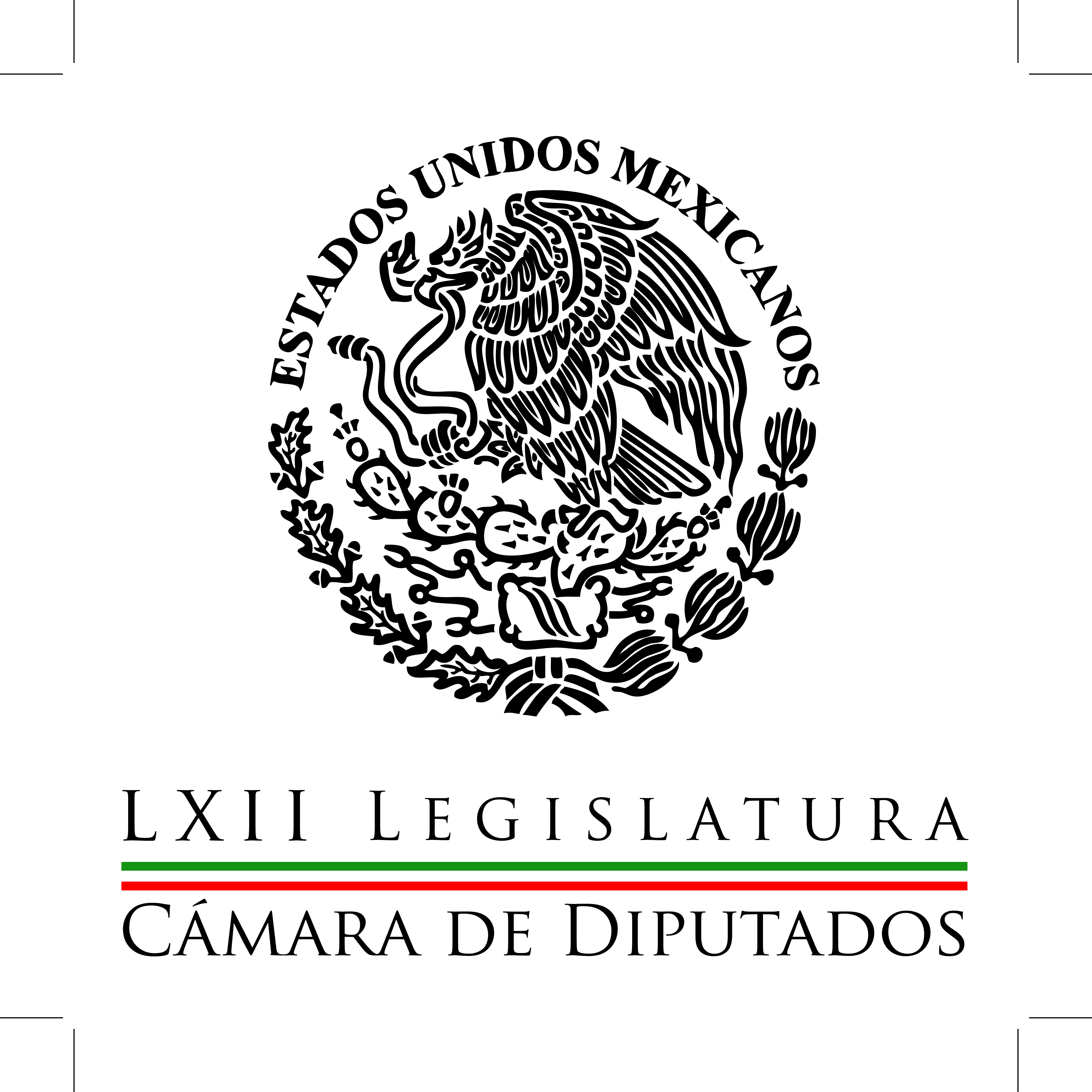 Carpeta InformativaPrimer CorteResumen: Repudian violencia en Guerrero, exigen esclarecer asesinatos de panista y estudiantesPiden diálogo para resolver conflicto en el IPN; propone PRD darle autonomíaDirectora del IPN une posturas en San Lázaro: diputados exigen su renunciaDiputados exigieron al gobierno de Guerrero esclarecer ataque contra normalistas  Crean diputados grupo de trabajo para dar seguimiento al caso TlatlayaDiputados del PAN presentan denuncia contra César DuarteProfepa y Semarnat afirman que ya no hay riesgos en los ríos Sonora y Bacanuchi Intención de Ebrard de carearse con Mancera divide opiniones en San LázaroMaría Dolores Padierna: Manifestaciones de estudiantes del IPN 01 de octubre de 2014TEMA(S): Trabajo Legislativo FECHA: 01/10/14HORA: 00:00NOTICIERO: MVS NoticiasEMISIÓN: Primer CorteESTACION: OnlineGRUPO: MVS 0Repudian violencia en Guerrero, exigen esclarecer asesinatos de panista y estudiantesEn la Cámara de Diputados, el recrudecimiento de los hechos de violencia en el estado de Guerrero generó reacciones.El presidente de la Junta de Coordinación Política, Manlio Fabio Beltrones, lamentó los últimos acontecimientos, exigió una investigación ágil y calificó como un “viacrucis” el que ha vivido la Escuela Normal Rural Raúl Isidro Burgos.“Cualquier homicidio nosotros debemos censurarlo. Pero, estos asesinatos que se llevan a cabo de los estudiantes normalistas, más la desaparición de algunos otros, amerita que las autoridades estatales se esmeren en dar respuesta rápida, antes que tenga que intervenir el gobierno federal”, advirtió Beltrones Rivera.Agregó que las autoridades federales siguen de cerca los últimos acontecimientos violentos en Guerrero, y “más temprano que tarde”, se coordinarán acciones con el gobierno estatal para enfrentar la situación.En tanto, diputados federales del Partido de la Revolución Democrática (PRD) salieron a deslindarse del alcalde de Iguala, José Luis Abarca, a quién se identifica como responsable de las agresiones de policías municipales contra estudiantes normalistas.Los diputados Roberto López Suárez y José Luis Muñoz Soria, agregaron que solicitarán al Sol Azteca iniciar el procedimiento de expulsión del perredista, a quienes estudiantes normalistas señalan como el artífice de los ataques.Acompañados por la diputada Elena Tapia y el diputado Carlos de Jesús Alejandro, López Suárez y Muñoz Soria detallaron que tras reunirse con una comisión de tres estudiantes de la Normal Isidro Burgos, éstos les pidieron promover acciones como la creación de un grupo de trabajo a fin de dar seguimiento a las investigaciones.Los jóvenes normalistas reiteraron la postura de que el gobierno municipal fue el responsable de ordenar a la policía local arremeter en su contra, indicaron los legisladores.De acuerdo a los testimonios de los visitantes, dijeron los parlamentarios, en suma hay 43 estudiantes que siguen desaparecidos y cuya vida está en riesgo.Refirieron que el pasado domingo, cuando se presentaron las agresiones, los normalistas se encontraban realizando tareas de “boteo” para recolectar fondos en pro de la escuela.Los visitantes también aseguraron haber identificado a los agresores como policías municipales, porque utilizaban al menos 6 patrullas, aunado a que otras personas vestidas de civil se sumaron a los actos de violencia.Asimismo, expusieron que promoverán la instalación de una mesa de trabajo con el gobierno de Ángel Aguirre, a la par del grupo legislativo plural.“El gobernador ha dicho ya que están investigando, creemos que tienen que acelerar el paso y lo que primero tenemos que hacer es que se separe el presidente municipal de su cargo; el responsable de la policía municipal, que es Felipe Flores, secretario de Seguridad Pública del municipio de Iguala”, añadieron.Dijeron desconocer qué llevó al alcalde de Iguala a actuar contra los estudiantes, pero lo cierto, lamentaron, es que en ese municipio hay un clima de represión, violaciones a los derechos humanos, asesinatos y desapariciones en los que, según las víctimas, la autoridad local está involucrada o bien, se trata de una acción del crimen organizado.Por su parte, el Pleno de San Lázaro avaló un punto de acuerdo en que se repudian y condenan los hechos de violencia en Iguala, Guerrero.El acuerdo de la Junta de Coordinación Política, suscrito por los coordinadores del Partido Acción Nacional (PAN), José Isabel Trejo y del PRD,  Miguel Alonso, expresa la condena por los ataques del viernes 26 de septiembre, realizados por la policía municipal de Iguala, Guerrero e individuos armados.El punto aprobado exhorta al gobierno de Guerrero  a esclarecer los hechos citados y la desaparición de estudiantes normalistas.Conmina a la Comisión Nacional de los Derechos Humanos (CNDH) a investigar los sucesos y las posibles violaciones a los derechos de las víctimas.También solicita a ambas instancias, intervenir en el caso del asesinato del secretario general del PAN en Guerrero, Braulio Zaragoza. ys/m.TEMA(S): Trabajo Legislativo FECHA: 01/10/14HORA: 00:00NOTICIERO: MVS NoticiasEMISIÓN: Primer CorteESTACION: OnlineGRUPO: MVS  0Piden diálogo para resolver conflicto en el IPN; propone PRD darle autonomíaEn torno al conflicto en el Instituto Politécnico Nacional (IPN), por el cambio en el reglamento interno y el plan de estudios, los coordinadores parlamentarios del Partido Acción Nacional (PAN), el Partido Revolucionario Institucional (PRI) y Partido de la Revolución Democrática PRD, se pronunciaron a favor de que el diferendo se resuelva a través del diálogo y con respeto a  la libertad de expresión de los jóvenes.El líder de la bancada del tricolor, Manlio Fabio Beltrones, catalogó como legítimo el movimiento politécnico y pidió no cometer los mismos errores del pasado, cuando los estudiantes no fueron escuchados.Sin embargo, consideró que antes de hablar de autonomía para el IPN, es preciso establecer el diálogo con las autoridades educativas. El líder de los panistas en San Lázaro, José Isabel Trejo, expresó su preocupación por las manifestaciones de los jóvenes, pues cuando el ciudadano se ve obligado a salir a las calles, también se corre el riesgo de vivir actos violentos.Recalcó que la solución a través del diálogo profundo es urgente, en vista de que los movimientos en la calle pueden durar mucho tiempo pero, sin que ello signifique solucionar los problemas. Por su parte, diputados y diputadas del Partido de la Revolución Democrática  (PRD), presentaron una iniciativa de reforma para impulsar la autonomía del IPN.El diputado Fernando Belaunzarán, indicó que es momento de que el Politécnico se gobierne a sí mismo y se consolide como una de las instituciones de educación superior más importantes y fuertes del país.“Después de tantos años y después de tantos aportes del Politécnico Nacional al país es tiempo de que ya se la conceda esta mayoría de edad, por decirlo de alguna manera, y tenga autonomía para gobernarse a sí misma y para dárselo”, enfatizó.“¿Cuál es el camino que se está proponiendo? Bueno, que el máximo órgano colegiado que tienen convoque a más tardar y previa consulta a la comunidad en el primer trimestre del año siguiente, de  2015, a la instalación del Congreso Politécnico, el cual tendrá que ser representativo de autoridades, investigadores, académicos, estudiantes y trabajadores, y que este Congreso Politécnico elabore una ley orgánica que le haga llegar al Congreso de la Unión”, abundó.Dicha iniciativa podrá ser presentada por ciudadanos o bien, adoptada por algún legislador o grupo parlamentario, de modo que el Congreso ayude al IPN a alcanzar la autonomía y que sea la propia comunidad politécnica la que defina su modo de organización, de gobierno, así como el futuro de sus planes de estudio y reglamentos, enfatizó.“¿Cuál es la condición para que esto funcione?: la condición para que esto funcione es que la autoridad acepte que tiene que dejarse en ‘stand by’ lo que hoy existe como propuesta de reglamento y reforma a los planes de estudios, y abrir una consulta real y un proceso democrático de discusión, tanto de las reformas como del reglamento”, agregó el coordinador perredista, Miguel Alonso.En tanto, la Comisión de Educación de la Cámara de Diputados emitió un pronunciamiento en el que exhorta a abrir mesas de diálogo entre las partes, a fin de encontrar solución al conflicto. El presidente de dicha instancia y también diputado del PRD, Jorge Federico de la Vega, indicó que el llamado es a transformar al Politécnico a través de un diagnóstico en el que tomen parte la comunidad académica, estudiantil y las autoridades.En el caso de las agresiones, asesinatos y desapariciones perpetradas contra los estudiantes de la Normal Rural Isidro Burgos, en Guerrero, la solicitud es que la autoridad local y federal impulse la transformación de la educación normalista, pero no con el uso de la violencia cuyo propósito es extinguir esas instituciones, lamentó.Los miembros de esa instancia parlamentaria también manifestaron su indignación, rechazo a los hechos de violencia y demandaron castigo a los responsables “sea quien sea”, concluyó. ys/m.TEMA(S): Trabajo Legislativo FECHA: 01/10/14HORA: 00:00NOTICIERO: MVS NoticiasEMISIÓN: Primer CorteESTACION: OnlineGRUPO: MVS  0Directora del IPN une posturas en San Lázaro: diputados exigen su renunciaAl abordar en la Tribuna de la Cámara de Diputados, la problemática en el Instituto Politécnico Nacional (IPN), legisladores del Partido Acción Nacional (PAN), del Partido de la Revolución Democrática (PRD), del Movimiento Ciudadano (MC) y el Partido del Trabajo (PT), se pronunciaron a favor de que la directora de esa casa de estudios, Yoloxóchitl Bustamante sea destituida del cargo.En tanto, el Partido Revolucionario Institucional (PRI), dejó en claro que el Gobierno Federal no cometerá los mismos errores “que en el pasado”, cuando las demandas de grupos estudiantiles no fueron escuchadas. En la víspera del aniversario de la matanza de estudiantes perpetrada el 2 de octubre de 1968, el líder parlamentario del tricolor, Manlio Fabio Beltrones, calificó como “legítimo” el movimiento estudiantil.“Lo primero que hay que hacer con un movimiento tan legítimo, como el que estamos observando, de los estudiantes del Instituto Politécnico Nacional, es no cometer los mismos errores del pasado. Hay que escucharlos y escucharlos, para atenderlos y con esto resolver cualquier problema”, demandó.El legislador agregó que detrás de las naturales inquietudes de los estudiantes, por el ajuste en el reglamento y planes de estudio del Politécnico, no debe existir “más que la búsqueda de tener una mejor institución”. “Si escuchamos a los estudiantes, y si los estudiantes también escuchan a las autoridades educativas, estoy cierto que habremos de sacar lo más conveniente para el Instituto Politécnico Nacional.  Lo que menos es deseable, es una confrontación sin motivo alguno”, alertó el también presidente de la Junta de Coordinación Política.En tanto, al analizar el tema en el pleno, las voces que pedían la renuncia de la directora y Yoloxóchitl Bustamante y expresaban su respaldo a la postura asumida por los estudiantes, se multiplicaron.“Si las autoridades del IPN no pueden atender este movimiento que se vayan, que renuncien, pero es muy importante no satanizar a los jóvenes”, planteó el coordinador parlamentario del MC, Ricardo Monreal.“Los estudiantes que hoy están en las calles, están pidiendo la renuncia de la directora y me parece con toda seriedad que es algo que el gobierno federal tiene que evaluar y que la SEP tiene que tomar en cuenta”; demandó el panista Juan Pablo Adame. ys/m.TEMA(S): Trabajo LegislativoFECHA: 01/10/2014HORA: 07:03NOTICIERO: Hechos AMEMISIÓN: Primer CorteESTACION: Canal 13GRUPO: Azteca0Diputados exigieron al gobierno de Guerrero esclarecer ataque contra normalistas  Jorge Zarza, conductor: En San Lázaro, también exigieron al gobierno que realice una investigación clara sobre los actos de violencia. Maxi Peláez, reportera: La Cámara de Diputados exigió a las autoridades del gobierno del estado de Guerrero, esclarecer el ataque en contra de normalistas que dejar seis personas muertas, el pasado fin de semana en Iguala. Los diputados acordaron pedir que la Comisión Nacional de Derechos Humanos investigue las posibles violaciones de los derechos de las víctimas, el PRD, incluso, dio a conocer los números de las patrullas que presuntamente participaron en la agresión. Insert, Roberto López Suárez, diputado PRD: "Las patrullas 017, 018, 020, 022, 028, entre otras fueron las que detuvieron a estos jóvenes. El presidente municipal de Iguala, al principio negó los hechos, incluso se ha atrevido a decir que pidió a la fuerza pública que no interviniera en supuestos desmanes de normalistas" Reportera: En el PRI demandaron agilizar la investigación para castigar, no sólo a los autores del ataque a estudiantes y jugadores de futbol, sino a quien dio la orden. Insert, Manuel Añorve, vicecoordinador de diputados del PRI: "Quién ordenó la agresión por parte de la policía, quién ordenó, como se ha dicho, la segunda agresión con gente extraña y armada. Faltan muchas respuestas y queremos de estas respuestas, para estas respuestas agilidad y prontamente un resultado de las investigaciones" Reportera: La Cámara de Diputados también exhortó al gobierno de Guerrero y a la CNDH, esclarecer el asesinato del secretario general del PAN en Guerrero, Braulio Zaragoza Maganda, ocurrido en el puerto de Acapulco. Duración 1’48’’, nbsg/m. TEMA(S): Trabajo Legislativo FECHA: 01/10/14HORA: 00:00NOTICIERO: MVS NoticiasEMISIÓN: Primer CorteESTACION: OnlineGRUPO: MVS0Crean diputados grupo de trabajo para dar seguimiento al caso TlatlayaEl Pleno de la  Cámara de Diputados aprobó por mayoría y en votación económica, la creación de un grupo de trabajo plural referente al caso de los 22 presuntos delincuentes asesinados a finales de junio pasado en el municipio de Tlatlaya, en el Estado de México.Asimismo, los congresistas exhortaron a la Procuraduría General de la República (PGR) a que atraiga la investigación de los hechos y deslinde responsabilidades.De igual modo, pidieron a la Comisión Nacional de Derechos Humanos (CNDH) determinar si en los sucesos, se registraron violaciones a los derechos humanos.El acuerdo exhorta a las comisiones de Derechos Humanos y Justicia de San Lázaro, a conformar a la brevedad el grupo de trabajo que coadyuvará con las autoridades competentes, para seguir de cerca las indagatorias respectivas.Insiste en que la PGR debe asumir por completo la investigación y la CNDH, debe intervenir para verificar si existieron violaciones a derechos humanos por parte de los militares presuntamente involucrados.Al respecto, el coordinador parlamentario del Partido de la Revolución Democrática (PRD), Miguel Alonso lamentó que con los últimos hechos violentos registrados en el país, se refuerce la percepción de que México es un país inseguro, donde se hacen esfuerzos para contener al crimen y la violencia, pero ello no es suficiente.“Yo lo que digo es que por más que lo nieguen, la percepción que tiene la gente es que esto no mejora, no cambia, y si la percepción de la ciudadanía, de la gente es esa, pues independientemente de que yo diga lo contrario, es que no están teniendo éxito en la política pública, que se requiere revisarla y consensarla con todos los sectores involucrados para efecto de que tenga viabilidad y éxito”, consideró.Alonso Raya agregó que los sucesos de violencia de los últimos días y semanas, ya están conformando “una bomba de tiempo” que el Estado debe atender, porque las protestas en el Politécnico continúan y los asesinatos en distintos estados van a la alza. ys/m.TEMA(S): Trabajo LegislativoFECHA: 01/10/2014HORA: 06:33NOTICIERO: Panorama InformativoEMISIÓN: Primer CorteESTACION: 88.9 FMGRUPO: ACIR0Diputados del PAN presentan denuncia contra César Duarte,  Iñaki Manero, conductor: Diputados federales del PAN presentaron ante la Procuraduría General de la República una denuncia en contra del gobernador de Chihuahua, César Duarte Jáquez, por fraude financiero. En la denuncia, se argumenta también el ejercicio indebido del servicio público, uso indebido de atribuciones, peculado, encubrimiento y lo que resulte. Duración 20’’, nbsg/m. TEMA(S): Trabajo LegislativoFECHA: 01/10/2014HORA: 06:05NOTICIERO: Imagen EmpresarialEMISIÓN: Primer CorteESTACION: 90.5 FMGRUPO: Imagen0Profepa y Semarnat afirman que ya no hay riesgos en los ríos Sonora y Bacanuchi Rodrigo Pacheco, conductor: La Profepa y la Semarnat afirman que ya no hay riesgo en los ríos Sonora y Bacanuchi. En su comparecencia ante las comisiones de la Cámara de Diputados, el secretario del Medio Ambiente, Juan José Guerra Abud, y el titular de la Procuraduría Federal de Protección al Ambiente, Guillermo Haro, expresaron que la contingencia por el derrame de sulfato de cobre acidulado en los ríos Sonora y Bacanuchi está controlada y que, de acuerdo con los estudios que han realizado, los niveles de sustancias tóxicas están dentro de la norma permisible. Respecto a la reparación del daño, el titular del Medio Ambiente reveló que, para conformar el fideicomiso destinado a respaldar los daños, el Gobierno Federal aceptó que Grupo México pagará los dos mil millones de pesos en cuatro amortizaciones de 500 millones; que en un inicio, hoy sabemos que Grupo México se había resistido, finalmente fue la presión del Ejecutivo la que lo logró. Esto ha detonado por supuesto una nueva discusión, que así lo mencionaron en su momento, por ejemplo, aquí en entrevista en "Imagen empresarial" el subprocurador de la Profepa, y es la necesidad de tener un marco jurídico más robusto en materia de impacto ambiental, sobre todo por lo que se avecina en nuestro país en cuanto a la reforma energética y las explotación de fracking, que, si bien no tienen ningún riesgo cuando se hacen bien, por supuesto, hemos visto impactos ecológicos en la unión americana vinculado a una mala extracción. Finalmente se tienen que generar los incentivos para que las empresas no quieran incurrir en hacer las cosas pues no del todo bien, como ha sido el caso de Grupo México. Cuando se cuestionó al titular de la Profepa sobre las sanciones y la revocación de la concesión justo a Grupo México, Haro Bélchez, rechazó que sea responsabilidad de esa instancia determinar la cancelación temporal o definitiva de la concesión, ya que la ley minera sólo otorga esa facultad a la Secretaría de Economía. Esto es parte de lo que ocurrió ayer en la Cámara de Diputados. Insert de Guillermo Haro, titular de Profepa: "Tanto la Profepa, como Cofepris y la Conagua continuamos con los procedimientos administrativos. La Profepa continúa con los suyos, por cada irregularidad es posible una multa de aproximadamente tres millones de pesos como tope máximo, las que prevé la propia Legepa, la propia Ley de Gestión Integral de Residuos y estaremos agotando los procedimientos administrativos de estas irregularidades y del resto que encontramos en todas las instalaciones de la mina. "Para no dejar lugar a dudas, la ley minera, en su artículo primero, establece claramente que la aplicación de esta ley minera corresponde a la Secretaría de Economía, artículo primero de la propia...". Conductor: Ahí escuchamos al procurador federal de la Protección al Medio Ambiente y justamente parte de lo que le mencionaba, la necesidad de que se vayan definiendo y se vaya fortaleciendo el marco jurídico para que sí, si bien es la Secretaría de Economía, tendría que tener injerencia la Profepa en este caso específico, sobre todo por el impacto ecológico que ha tenido y es que pues vimos a un Grupo México bastante negligente, que en varias ocasiones... primero decía que eran lluvias extraordinarias, después las autoridades federales le dijeron que no, no se tenía ningún registro y poco a poco fue corrigiendo. Sin duda, pues más allá de la falta de responsabilidad corporativa de Grupo México, lo cierto es que también las autoridades se les notaba un tanto limitadas a la hora de accionar con respecto a este desastre ecológico. Duración 3’30’’, nbsg/m. TEMA(S): Trabajo Legislativo FECHA: 01/10/14HORA: 00:00NOTICIERO: MVS NoticiasEMISIÓN: Primer CorteESTACION: OnlineGRUPO: MVS 0Intención de Ebrard de carearse con Mancera divide opiniones en San LázaroIntegrantes de la Comisión Especial de la Cámara de Diputados, que da seguimiento a las anomalías en la Línea 12 del Metro de la Ciudad de México, se declararon dispuestos a recibir al ex Jefe de Gobierno del Distrito Federal, Marcelo Ebrard, para que dé su versión de los hechos.No obstante, unos se pronunciaron a favor de que al eventual encuentro acuda el actual mandatario capitalino, Miguel Ángel Mancera; y algunos otros, en contra de armar un “careo” entre los personajes políticos, que pudiera terminar en un “show”.Luego de que el ex mandatario expresara su deseo de acudir a San Lázaro a informar sobre lo ocurrido con la Línea Dorada durante su gestión, y en especial a debatir con Mancera Espinosa, el diputado del Partido Acción Nacional (PAN), Fernando Rodríguez Doval señaló que no se trata de hacer “show”, pero si Ebrard Casaubón quiere presentarse en la Cámara y enfrentarse a su sucesor, será bien recibido. “Nosotros consideramos que hay que traer a los funcionarios de la administración anterior, hasta ahora las comparecencias únicamente están planteadas para funcionarios actuales. Nosotros por supuesto veríamos muy bien que viniera el ex Jefe de Gobierno, es una de las personas que más involucradas estuvo desde la misma idea de que existiera una Línea 12 del Metro”, indicó el panista.“Por supuesto, si viene el doctor Mancera también está bien, no queremos aquí que se haga un show, pero si queremos  que se sepa la verdad y por supuesto no veríamos con malos ojos que se diera aquí una sesión de esa naturaleza. Los dos juntos, si, por supuesto”, agregó Rodríguez Doval.Por su parte, el diputado del Partido de la Revolución Democrática (PRD), Roberto López Suárez manifestó que el ex mandatario capitalino puede acudir al recinto parlamentario a reunirse con la Comisión Especial cuando lo considere.Sin embargo, los perredistas no se prestarán a juegos políticos ni a generar confrontaciones con el actual Jefe de Gobierno, Miguel Ángel Mancera, advirtió López Suárez.“Marcelo es libre de venir o si lo convoca la Comisión que venga, es un tema que nosotros no tenemos que citar a Mancera. En todo caso lo que tiene que responder el ex Jefe de Gobierno es sobre su administración y cuando se instaló la Línea 12 del Metro. Si quiere aportar algunos otros elementos, ahí está la Contraloría, ya abrió un expediente e incluso sancionó a algunos funcionarios, y él en todo caso tendrá mucho qué explicar a la Comisión”, aseveró.Sobre un hipotético debate entre Ebrard y Mancera, el legislador perredista añadió que las instancias legislativas no están para cumplir “caprichos” de ningún actor político. “No, Mancera no, el que tiene que venir es Marcelo. No está la Cámara de Diputados ni la Comisión seguramente para atender caprichos del ex Jefe de Gobierno”, atajó. ys/m.INFORMACIÓN GENERALTEMA(S): Trabajo LegislativoFECHA: 01/10/14HORA: 6:46NOTICIERO: En los Tiempos de la RadioEMISIÓN: Primer Corta ESTACION: 103.3 FMGRUPO: Fórmula0María Dolores Padierna: Manifestaciones de estudiantes del IPN Dolores Padierna, colaboradora: Buenos días, Oscar Mario, estimada audiencia. Las movilizaciones de los estudiantes del Instituto Politécnico Nacional son la respuesta de una juventud, que desde el poder se quisiera apática a las decisiones autoritarias que lastiman la educación pública. No hay conjuras, tampoco fuerzas extrañas en los paros y marchas que están protagonizando jóvenes que buscan contribuir al engrandecimiento de México, preparándose más y mejor. Hay sencillamente una exigencia de una educación de mayor nivel. La dirección del Instituto Politécnico Nacional ha decidido posponer la aplicación del plan de estudios y revisar el reglamento recientemente aprobado, se trata de una respuesta de las autoridades ante el movimiento estudiantil. Sin embargo, es una respuesta que resulta insuficiente, lo que se requiere es derogar un plan de estudios que es regresivo y daña no sólo al estudiantado, sino al país, que está requiriendo profesionistas altamente calificados y centros de investigación de muy alto nivel para que México sea realmente competitivo. En vez de ello, se pretende achicar al Instituto Politécnico Nacional, formar profesionistas a medias, si así lo decide el estudiante; ha dicho la directora del Instituto Politécnico Nacional, Yoloxóchitl Bustamante. Es absurdo que en vez de resolver las causas que obligan a un estudiante a abandonar las aulas, se legalice su salida de los estudios profesionales. Sostenemos con los jóvenes estudiantes que todo proceso de reforma al plan de estudios y al reglamento de la institución fundada por Lázaro Cárdenas debe partir de un amplio consenso de consulta a los sectores involucrados y en un proceso amplio y transparente, pero sobre todo con visión de progreso, de avanzar a estadios superiores, no para retroceder, no para bajar el nivel o achicar el perfil de los egresados. Lo que quiere esta juventud es su engrandecimiento, para ellos engrandecer al país. Desde el Senado estaremos muy atentas, atentos a la realización un proceso democrático, científico, pedagógico y que cuente con la participación de la comunidad estudiantil. TEMA(S): Trabajo LegislativoFECHA: 01/10/14HORA: 7:02NOTICIERO: En los Tiempos de la RadioEMISIÓN: Primer Corta ESTACION: 103.3 FMGRUPO: Fórmula0Beatriz Pagés: Información sobre hechos violentos en Iguala Oscar Mario Beteta, conductor: El comentario y análisis que hace en este espacio semana con semana la licencia de Beatriz Pagés. Beatriz Páges, colaboradora: La información sobre los hechos violentos en Iguala, Guerrero, todavía es confusa. Sin embargo, hay un dato especialmente relevante: Los policías municipales y los individuos encapuchados que dispararon contra los estudiantes de la normal de Ayotzinapa y los jugadores de futbol parecían cumplir con la orden de matar jóvenes. Los hechos no parecen responder a un error, ni siquiera al uso excesivo de la fuerza como lo declaró el procurador de Guerrero, sino a un plan orquestado para desestabilizar al gobierno estatal y especialmente al federal. Durante el fin de semana pasado, el país fue convertido en una especie de tablero de ajedrez en el que se hizo caer ciertas fichas para que éstas provocaran a su vez la caída de otras. Primer acto, estudiantes del Instituto Politécnico Nacional toman las calles de la capital del país para expresar su inconformidad por las modificaciones al plan de estudios. Su protesta se limita en ese momento a lo estrictamente académico; participan estudiantes de ingeniería, pero también personas ajenas y extrañas a la institución. Segundo acto, estudiantes de la normal de Ayotzinapa intentan secuestrar camiones, salen a botear el viernes por las calles de Iguala para poder trasladarse a la Ciudad de México y participar en la marcha del 2 de octubre. Se encuentran con policías municipales que les disparan. Hay muertos y heridos y normalistas extrañamente desaparecidos. Tercer acto, elementos de la policía, de la misma policía en compañía de encapuchados, disparan contra el autobús que trasladaba a los jugadores del equipo de futbol Los Avispones; muere David José de 15 años. Cuarto episodio, asesinan al secretario general del PAN en Guerrero. Quinto, líderes de la CNTE Oaxaca y de la Coordinadora se solidarizan con los estudiantes normalistas caídos en Iguala y con el movimiento estudiantil del Politécnico. Se suman al pliego petitorio y radicalizan el movimiento al descalificar la reforma educativa federal. Sexto, los estudiantes del Instituto Politécnico Nacional dicen que encabezarán lo que ha llamado la megamarcha del 2 de octubre y que habrá paro en la mayoría de las escuelas del IPN. Es difícil creer que todo este engranaje de violencia y protesta es casual, todo al mismo tiempo y perfectamente bien sincronizado. Otra vez, una vez más en la historia de México, se elige agredir y usar a los jóvenes para desestabilizar el país. La imagen reproducida por la mayoría de los medios de comunicación donde aparece el ataúd con el cuerpo del jugador David Josué, con sus zapatos de futbol sobre el féretro, no puede ser más dolorosa e indignante. Quienes armaron todo este rompecabezas tenían claro el objetivo: Provocar miedo, enojo y confusión. Fijémonos cuando sucedió todo esto, cuando se conmemora el 2 de octubre del 68 y cuando el Presidente de la República iba a inaugurar precisamente en Guerrero obras para beneficiar a los damnificados del huracán de hace un año. Hay otro dato que llama poderosamente la atención, siempre se ha dicho que los agitadores profesionales buscan que haya sangre. Es más fácil provocarla en un municipio como Iguala donde el anonimato puede estar garantizado, que en un escenario tan vigilado como es la Ciudad de México. Esta conjunción de hechos sumados a la reaparición de “La Tuta”, a lo sucedido el Tlatlaya, ha encendido en unos cuantos días la alarma de la seguridad nacional. Lo único claro es que hay quienes están empecinados en fabricar no sólo uno, sino muchos otros 2 de octubre. TEMA(S): Información General FECHA: 01/10/14HORA: 05:44NOTICIERO: En los Tiempos de la RadioEMISIÓN: Primer CorteESTACION: 103.3 FMGRUPO: Radio Fórmula0Mauricio Flores: Renuncia de Yoloxóchitl BustamanteMauricio Flores, reportero: Muy buenos días Oscar Mario, muy buenos días a todos. La renuncia de la señora Yoloxóchitl Bustamante de la dirección general del IPN es un rumor y por supuesto algo esperado desde ayer en la tarde y por supuesto hoy en la madrugada. Eso porque después de que el secretario de Gobernación, Miguel Ángel Osorio Chong, tomara las riendas para llegar a un acuerdo a través del diálogo con la comunidad politécnica que se ha manifestado en contra del reglamento interno y el cambio a lo que son los planes de estudio ha llevado, pues, a esta funcionaria a quedar mostrada quizá como el primer y más importante error en este momento. La falta de oficio político derivó en un movimiento que lejos de estar apoyado sobre verdades contundentes, sobre causas muy hondas y profundas, simplemente ha mostrado una deficiencia en el conocimiento del reglamento interno pero también mostrado, y esto es ineludible y de eso se percató el secretario de Gobernación, una protesta que viene desde el fondo de los jóvenes desesperados de familias pobres, que han visto que la educación superior ya ha dejado de ser un garante para el ascenso social. Por supuesto que sí, esto, más allá de las posibilidades electorales que le está dando al señor Miguel Ángel Chong para ser candidato eventualmente en el 2018 hacia la Presidencia de la República, habla de que finalmente la lucha de los estudiantes politécnicos no es contra un gobierno que decían que los quería en convertir mano de obra barata para las empresas multinacionales, sino una lucha básicamente contra la ignorancia, contra la pobreza y de ahí la importancia de que una discusión a fondo que se va a realizar en esta misma semana, se avance sobre lo que es el conocimiento de lo que es este reglamento y por supuesto en lo que es crear una discusión académica que les permita tener un mejor futuro. Duración 1´58´´, ys/m.TEMA(S): Trabajo LegislativoFECHA: 01/10/14HORA: 6:19NOTICIERO: Primero NoticiasEMISIÓN: Primer Corta ESTACION: Canal 2GRUPO: Televisa0Eduardo Arvizu: Toma de protesta de siete consejeros electorales Eduardo Arvizu, colaborador: Ayer fue un día distinto para la política pública del país. En 17 estados del país y en el Distrito Federal habrá un acto de toma de protesta de siete consejeros electorales nuevos, en cada uno de los 18 Organismos Públicos Locales Electorales, que por primera ocasión en la historia de este país fueron seleccionados no solo por la voluntad de los partidos políticos, aunque ésta no es producente, sino que tuvieron que presentar un examen universitario y además ser aprobados por los consejeros del INE. Se hizo este procedimiento en 18 entidades de la República, donde habrá elecciones locales concurrentes con la federal, en el 2015, a mediados, pero habrá de suceder con todos los estados del país que haya Oples y siete consejeros nuevos. Si le parece, hay que voltear a lo que ocurrió en la calle de Bucareli, que véase como se le quiera ver, el encuentro público del secretario Osorio Chong con los politécnicos marcó una diferencia, que resultará interesante respecto de lo que se había visto antes. TEMA(S): Trabajo LegislativoFECHA: 01/10/14HORA: 7:06NOTICIERO: Formato 21EMISIÓN: Primer Corta ESTACION: 790 AMGRUPO: Radio Centro0Sergio Sarmiento: Ningún gobierno se atreve a aplicar la ley Sergio Sarmiento, colaborador: Ayer los estudiantes del Instituto Politécnico Nacional que se aprestaban a participar en una manifestación de protesta bloquearon durante un buen rato la Calzada México-Tacuba de la capital del país. El resto de la marcha fue tranquila y bien organizada. Por otra parte, los normalistas rurales de Oaxaca tomaron ayer la caseta de peaje de la autopista Oaxaca-Puebla y ahí cobraron cuotas a los automovilistas y les robaron combustible a los transportistas. Nadie se opone a que los estudiantes del Politécnico o los normalistas protesten todo lo que quieren, eso es parte de las libertades individuales de nuestro país. Lo que no es aceptable es que bajo la protección de estas protestas bloqueen vías de comunicación o roben abiertamente a los ciudadanos. El problema es que tenemos autoridades que ya no quieren intervenir ante ningún caso de abuso de alguna movilización política. Ya ningún gobierno en nuestro país se atreve a aplicar la ley. Yo soy Sergio Sarmiento y lo invito a reflexionar. TEMA(S): Información General FECHA: 01/1014HORA: 06:23NOTICIERO: Detrás de la NoticiaEMISIÓN: Primer CorteESTACION: 104.1 FMGRUPO: Radio Fórmula0José Luis Mejía: Caso de TlatlayaEn entrevista vía telefónica José Luis Mejía Contreras, criminólogo, comentó sobre los casos en Tlatlaya: "Sí tendríamos una de las cuestiones muy fuertes, no podríamos tener una definición de dos o tres puntos, porque son miles los que pudiéramos encontrar. "Se nos habla de que hay una circunstancia de unos secuestros, si retomamos el lugar en donde se encuentran las víctimas, es un lugar abierto, entonces, en una metodología, las personas no pueden estar secuestradas en un lugar abierto. "Tenemos un enfrentamiento de adentro hacia afuera, y viceversa, tenemos el modo de tres camionetas que sirvieron de muro, si tomamos en consideración el tiempo de disparos, que se habla de dos horas, pues forzosamente las camionetas tendrían que tener más impactos de bala y no tenemos nada. "Otro de los puntos bien específicos que la mayoría de las fotografías que se pudieran tener, presentan manchas de que estuvieron hincados. "Las armas fueron sobrepuestas, sembradísimas, no hay ninguna duda. "Existe un cuerpo en donde se ve que está junto a la pared, tiene un arma de alto calibre y en la mano izquierda tiene otra pistola, para manejar un arma de alto calibre utilizan las dos, hasta los soldados lo utilizan. "Hay personas que se ven ya muertas, en el piso, pero en la barda se ve como está escurriendo sangre de ellos, regresamos a una cuestión de fusilamiento. "No sabemos hoy en día quién mandó ejecutar, por qué mandaron a ejecutar, de que no fue, en nuestro concepto, ni en la dinámica del delito y de las acciones, jamás fue un secuestro". ys/m.TEMA(S): Información GeneralFECHA: 01/10/2014HORA: 07:01NOTICIERO: La RedEMISIÓN: Primer CorteESTACION: 88.1 FMGRUPO: Radio Centro0Gustavo Madero: Solicitud de licencia a la presidencia nacional del PAN para ser diputado  Sergio Sarmiento (SS), conductor: El presidente nacional del Partido Acción Nacional pidió ayer licencia a su cargo. Apenas acababa de ser electo. Gustavo Madero, lo tenemos en la línea telefónica. Gustavo, buenos días, gracias por tomar la llamada. Gustavo Madero (GM), presidente nacional del PAN con licencia: Buenos días, Sergio; buenos días a todo el auditorio. SS: Bien. Habías dicho que no ibas a hacer esto precisamente, ¿qué te lleva a tomar la decisión de dejar la presidencia? GM: Yo no había dicho que no iba a hacer esto. SS: ¿No? GM: Bueno, es una licencia temporal, es simplemente para estar en condiciones de acuerdo a los estatutos, que son nuevos estatutos. Los aprobamos también hace un año y medio, dos años, que establece estos requisitos y que son generales para cualquier secretario, cualquier presidente, tesorero del partido que desee participar, necesita separarse del cargo antes de que empiece el proceso electoral. Como tú sabes, el proceso empieza la próxima semana y por eso estoy pidiendo esta solicitud de licencia, que me fue aprobada el día de ayer. SS: Pero ¿por qué buscar entonces la presidencia nacional del partido sólo para dejarla cinco meses después? GM: No la voy a dejar, voy a continuar y se eligió a un Comité Ejecutivo Nacional, no nada más se eligió a Gustavo Madero, se eligió a una planilla y la planilla continua y yo regresaré en cuanto resuelva el proceso interno de quiénes van a ser los candidatos. Cualquiera que sea el resultado yo continuo y termino mi periodo, que es el segundo en este del año que entra. SS: O sea que si ya eres candidato a diputado, entonces ¿regresarías a ser presidente del PAN? GM: Sí, es correcto. SS: ¿Por qué todo este camino? ¿Por qué decides que es lo más (inaudible)? GM: Para poder ser diputado, para poder ser diputado en la próxima legislatura. Como tu bien sabes, este CEN tiene una duración muy breve, de 18 meses, es un periodo, así lo diseñamos, yo era presidente e hicimos esta propuesta para que se ajuste a que haya una renovación después de la elección constitucional. Y el próximo Comité Ejecutivo Nacional ya va a tener como tres años, como debe de ser, pero se va a renovar inmediatamente después de la elección del próximo mes de junio y esto le da tiempo a cada comité a prepararse con mucha antelación a las elecciones constitucionales. Así también se ajustaron los estatutos a nivel de Comité Ejecutivo Nacional y los comités directivos estatales y municipales. SS: ¿Buscaras la candidatura plurinominal o por votación directa? GM: Sí, estaré buscando ser incluido en las listas del partido para participar en la próxima legislatura. SS: ¿Qué le dices a los panistas que piensan que no es la decisión adecuada, que es una forma de abandono del partido en un momento muy complicado, como decía ayer en un mensaje en Twitter, Mariana Gómez del Campo? GM: Pues yo no creo, el momento yo lo veo adecuado es antes de que inicie el proceso. El Comité Ejecutivo Nacional continúa y yo regreso. La gente tomó la decisión mayoritaria por esta planilla, cuenta con este respaldo de que la visión, las propuestas, se van a instrumentar, que no va a afectarse la vida constitucional; al contrario, Ricardo Anaya que es una persona que le dan preparación, disposición y reconocimiento, se hace cargo como lo hizo Ceci Romero. Si tú recuerdas, cuando pedí licencia temporal también para contender por la reelección y te digo que esto lo han hecho los presidentes del partido desde su nacimiento. Desde el primer presidente buscó ser diputado, Manuel Gómez Morín, no lo logró porque no fue electo, él buscó ser de mayoría, pero hubo otros que buscaron ser de representación proporcional y sí lo lograron y fueron presidentes y diputados al mismo tiempo. Yo no aspiro a eso, yo no ejercería las dos funciones, porque justo cuando termine las funciones del presidente de este Comité Ejecutivo Nacional es cuando empezarán las funciones de la próxima legislatura que será a partir del segundo semestre del año que entra, en el mes de septiembre. SS: Si, las cosas van conforme al plan, ¿cuándo regresarías a la presidencia del partido? ¿Cuándo se definiría este proceso? GM: En enero, pudiera ser en enero. SS: ¿Y cuántos meses más estarías en el cargo? GM: Pues todo el año, hasta que termine y básicamente hasta que empiece... SS: ¿La nueva legislación? GM: En septiembre ponle, hasta septiembre, nueve meses. SS: Por estatuto, ¿cuándo sería la próxima elección del Partido Acción Nacional? GM: No tiene una fecha exacta, no dice una fecha precisa. Dice en el segundo semestre de 2015. SS: Bueno, pues Gustavo Madero, ahí está, dejas la presidencia del Partido Acción Nacional para buscar una diputación plurinominal. Gracias por hablar con nosotros. GM: Muchas gracias, Sergio. Estoy convencido de que el PAN está en la ruta correcta, que estamos impulsando agendas importantes y quiero seguirlo haciendo desde la Cámara de Diputados. Quiero darle seguimiento a las reformas del Pacto por México y exigirle al gobierno más reformas y ésta es la manera que lo podría hacer y creo que tengo las herramientas y el haber sido parte del pacto desde el principio, le da a mi partido esta ventaja para poderle exigirle el cumplimiento del gobierno de estos ofrecimientos y compromisos de más reformas. El hacerlo me lo va a permitir y también buscar una contrarreforma fiscal, que es lo que voy a pedir yo durante la campaña para poder sentarnos a revisar este sistema fiscal que está mal hecho en nuestro país, porque no recauda, es complejo, genera mucha economía informal, mucha evasión y es la manera de seguir contribuyendo, Sergio. Muchas gracias. Muy buen día. SS: Gracias. Es Gustavo Madero, expresidente nacional del Partido Acción Nacional, ayer fue... GM: Presidente, presidente... SS: ¿Presidente todavía? GM: Presidente nacional con licencia. SS: Presidente nacional con licencia. Muy bien. GM: Gracias, Sergio. Buen día. SS: Gracias. Presidente nacional con licencia del Partido Acción Nacional, ya me corrigió públicamente. Duración 6’56’’, nbsg/m. TEMA(S): Trabajo LegislativoFECHA: 01/10/14HORA: 8:00NOTICIERO: Grupofórmula.comEMISIÓN: Primer Corta ESTACION: onlineGRUPO: Fórmula0Continúa PGJDF investigaciones por explosión en CU. Continúan las investigaciones por parte de la Procuraduría General de Justicia del Distrito Federal de los hechos que ocurrieron en el acceso de Ciudad Universitaria, sobre la avenida Universidad, en donde se llevó a cabo una explosión.Se menciona que fue un artefacto incendiario, posiblemente una bomba molotov la que causó el incendio de un vehículo de vigilancia de la Universidad Nacional Autónoma de México. Por el mismo incendio fueron dañados una motocicleta y un automóvil particular. No hubo personas lesionadas.Toda la zona quedó resguardada por elementos de la Secretaría de Seguridad Pública capitalina y de elementos del agrupamiento de Fuerza de Tarea, quienes recabaron las primeras evidencias.Siguen las investigaciones para tratar de conocer la identidad de los responsables de estos hechos; se habla que fueron cuatro sujetos quienes estuvieron cerca del lugar y posiblemente ellos fueron los que arrojaron el artefacto incendiario.Posiblemente se tendrían investigaciones por parte de la Procuraduría General de la República (PGR). Ma.m. Carpeta InformativaSegundo CorteResumen: Fuero federal debe investigar denuncias sobre crimen organizado en Iguala: AureolesCarlos Ángulo: Patética la situación de TlatlayaDaniel Antonio Rosales: Conflicto en el IPNDefiende Córdova integración de OplesVaticina Ruffo insurgencia en el PANAnaya realiza su primer acto como nuevo líder del PANPRD da inicio con la expulsión del alcalde de IgualaDebilidad del peso es por normalización monetaria en EU: CarstensEconomía mexicana, hacia fase de expansión, indica BofAML01 de octubre de 2014TEMA(S): Trabajo Legislativo FECHA: 01/10/14HORA: 11:39NOTICIERO: La Jornada EMISIÓN: Segundo Corte  ESTACION: Online GRUPO: Desarrollo de Medios, S.A. de C.VFuero federal debe investigar denuncias sobre crimen organizado en Iguala: AureolesEl presidente de la Cámara de Diputados, Silvano Aureoles, consideró que las denuncias de la participación de la delincuencia organizada en actividades policiales en Iguala, Guerrero, debe ser investigada por el fuero federal. El legislador perredista descartó que la postura de Enrique Peña Nieto, quien exigió al gobernador de Guerrero, Ángel Heladio Aguirre, se responsabilizara de lo sucedido el pasado fin de semana en Iguala, no significa un jalón de orejas al gobernante.Recomendó, tanto al ámbito federal como al estatal, una mayor coordinación para enfrentar los sucesos de violencia que se han suscitado en Guerrero.Por su parte, Silvano Blanco de Aquino, también legislador por el partido del sol azteca, consideró que la declaración del presidente Enrique Peña Nieto sobre la debilidad individual que se vive en Guerrero no debe “abrir la puerta para el envío de un comisionado en seguridad, como ocurrió en el estado de Michoacán. /gh/mTEMA(S): Información GeneralFECHA: 01/10/14HORA: 11:38NOTICIERO: El Universal.comEMISIÓN: Segundo  CorteESTACION: OnlineGRUPO: El Universal0Inicia comparecencia del secretario de Obras del DFJohana Robles, reportera: El secretario de Obras y Servicios del DF, Alfredo Hernández, reiteró que la reapertura total de la Línea 12 del Metro será hasta noviembre del 2015 y con ello inició su comparecencia ante los integrantes de la Comisión Especial que se creó en la Cámara de Diputados para analizar los recursos federales aplicados en el proyecto de obra.Tras protestar decir la verdad, el funcionario capitalino explicó que esa fecha es para que la línea esté en condiciones óptimas y seguridad máxima de operación.Tras una intervención inicial, seguirán los cuestionamientos de los grupos parlamentarios en dos rondas.  agb/mTEMA(S): Trabajo Legislativo FECHA: 01/10/14HORA: 08:15NOTICIERO: Milenio NoticiasEMISIÓN: Segundo CorteESTACION: Cable 120GRUPO: Milenio 0Carlos Ángulo: Patética la situación de TlatlayaMagda González (MG), conductora: A partir de que se dio a conocer este caso allá en Tlatlaya en el Estado de México, bueno, los senadores de la bancada perredista, del PRD, pues montaron una iniciativa para que se formara una comisión de seguimiento precisamente para esclarecer puntualmente este caso. Por esta razón, tengo en la línea a Carlos Ángulo, es el diputado del PAN con quien platicamos precisamente sobre esta comisión, es el secretario de la Comisión de Derechos Humanos de Acción Nacional, quien por cierto, estuvo de acuerdo con esta iniciativa por parte del PRD y finalmente ayer fue aprobada. Carlos muy buenos días. Carlos Ángulo (CA), diputado del PAN: Magda muy buenos días, a las órdenes de tu auditorio. MG: Muchísimas gracias. Bueno, estuvieron entonces de acuerdo Acción Nacional con el PRD en llevar a cabo esta comisión pero aún no ha sido formada Carlos. CA: Exactamente, yo en mi posicionamiento del día de ayer manifesté lo siguiente, la generación de estos grupos de trabajo porque no es una comisión especial, es un grupo de trabajo que deriva de la Comisión de Derechos Humanos de la Cámara de Diputados. MG: Ah, gracias. CA: Es una lástima que se estén informando constantemente en el poder legislativo. Estos grupos de trabajo deben normalmente formarse para cuestiones legislativas pero tenemos una falta de credibilidad en nuestras instituciones que induce a otras instituciones estar vigilando a unas instituciones. Entonces es una situación que debemos revisar con profundidad, el fortalecimiento de nuestras instituciones. ¿Cuánto hace que paso este evento lamentable? Hace bastante tiempo que paso y tuvo una denuncia prácticamente escondida debajo del agua, de una testigo a través de un medio internacional para que se hiciera algo, porque si no hubiera sucedido eso, muy probablemente nada hubiera pasado y todo hubiera quedado debajo del agua y ¿nuestras instituciones para qué son? El ejército, mira Magda yo soy de Ciudad Juárez, Chihuahua, el ejército tuvo 10 mil tropas en Ciudad Juárez, Chihuahua, combinado entre policías federal el ejército, 10 mil durante tres años ininterrumpidos en Ciudad Juárez, Chihuahua y hubo muchos abusos, pero el ejército si hizo un esfuerzo para formar órganos internos de control, etcétera, para derechos humanos, a mí me consta esa situación pero ahora parece ser que no operaron adecuadamente porque tuvo que haber esta denuncia ante un medio internacional, etcétera. Y ahora se está formando un grupo de trabajo ¿por qué? Porque hay una desconfianza en las instituciones... MG: Que por cierto el secretario de Gobernación resulta tal cual lo estamos viendo, en aquel entonces él decía que sería un caso aislado, pero en relación a lo que mencionas es que pues estamos esperando los ciudadanos también ese organismo de transparencia porque efectivamente este tipo de creación de órganos que vigilen a otros órganos, instituciones, pues lo veremos en todos los aspectos, en los tres poderes de la Unión, efectivamente. CA: Exactamente, hay una desconfianza tremenda y mientras no tengamos instituciones fuertes que actúen con apego a la ley y no a través de consignas política o circunstancial, pues vamos a seguir con estas cosas. Lo que pasa ahorita en la televisión es verdaderamente patético, prácticamente fueron fusiladas estas personas ¿no? y luego dejaron abandonada la escena del crimen, en fin. Es verdaderamente patética esta situación y esperemos que no tengamos que estar formando este tipo de comisiones o de grupos de trabajo, sino que verdaderamente funcionen nuestras instituciones. MG: Bueno pero ayer el procurador Murillo Karam fue muy puntual diciendo que pues estaban efectivamente investigando todo este tema, aunque sea de esta manera precisamente pues ya las instituciones han tomado el caso en sus manos, tanto el ejército, la Secretaría de la Defensa Nacional como la Procuraduría General de la República, ahora que el fuero militar está limitado después del fallo de la Suprema Corte de Justicia. ¿De qué manera se da... CA: Además ya hay un cambio legislativo. MG: Correcto. CA: Entonces en ese sentido bueno, que bien que operen de esa manera pero porque tuvo que debutar después de tanto tiempo y después de estas denuncias, debió ser automáticamente. MG: Así es, así lo hemos visto y hemos denunciado precisamente eso. De alguna forma, como lo mencionabas si no se hubiera dado a conocer por parte de una agencia de noticias internacional pues tal vez nunca lo hubiéramos visto esto que está pasando. Carlos, ¿de qué manera funcionaría este grupo de seguimiento? ¿Le pedirían entonces a la Procuraduría que frecuentemente que estuvieran dando reportes? ¿Qué han hablado en relación a esto ahí en la Cámara de Diputados? CA: Bueno, mira lo que yo visualizo que va haber es un seguimiento de los hechos en primer lugar y después debe haber un seguimiento de los sistemas de control interno que tenga la Sedena, cómo se dieron los acontecimientos en este caso, si ellos se dieron cuenta de alguna forma antes de la denuncia, en fin. Esta situación pues verla con calma. Una situación que sucede en otros países es que todos estos operativos de una mera protocolario se deben de video grabar como las policías en Estados Unidos, las de transito inclusive, tienen una videograbadora constante en todos los movimientos que hacen los agentes del orden. Así debería de ser cuando el ejército está actuando ante civiles. MG: Pues sí, pero también ahí vimos los problemas en la administración ejecutiva pasada, todo lo que pasó con este tipo de grabaciones. CA: Indudable. MG: Pues sí. CA: Sí, indudable pero siempre y cuando sean grabaciones con protocolos establecidos oficiales, manipulables, etcétera, etcétera. MG: Bien, pues sí, seguimos hablando de lo mismo, necesitamos esos organismos. Y para ello y para resolverlo precisamente ya se tendría que estar viendo en la Cámara de Diputados y luego en el Senado de la República, pues la creación de esta fiscalía de transparencia, esto que propone el Presidente Peña Nieto, pero lo estaremos platicando con ustedes más adelante por lo pronto hasta aquí llega esta conversación pero te agradecemos mucho que nos hayas dado respuesta a las preguntas. CA: A las órdenes, muchas gracias por el interés de tu televisora. MG: Al contrario, muchísimas gracias Carlos Ángulo, diputado del PAN y secretario de la Comisión de Derechos Humanos en la Cámara de Diputados. Duración 7´16´´, ys/m.TEMA(S): Trabajo LegislativoFECHA: 01/10/14HORA: 9:22NOTICIERO: Ciro Gómez Leyva por la MañanaEMISIÓN: Primer Corta ESTACION: 104.1 FMGRUPO: Fórmula0Joaquín López Dóriga: Ley General de los Derechos de Niños, Niñas y Adolescentes  Joaquín López-Dóriga, colaborador: Por unanimidad el pleno del Senado de la República aprobó ahora sí que en tiempo y forma, porque era una iniciativa preferente del Ejecutivo, la primera que manda el presidente Enrique Peña Nieto, la Ley General de los Derechos de Niñas, Niños y Adolescentes, fue votada por cien votos de los cien senadores que estaban en el salón en ese momento. Con esta nueva ley se contempla garantizar 19 derechos fundamentales de los menores de edad. Se garantizan, entre otros, el derecho a la protección de la salud y la seguridad social, a la educación, la inclusión de menores con capacidades diferentes, el derecho a la intimidad, a la seguridad jurídica y al debido proceso. México tiene 40 millones de menores de edad, es decir, una tercera parte de la población total del país que se verá beneficiada con esta nueva ley, que fue enviada a la Cámara de Diputados para su análisis, discusión y en su caso ratificación. 1’ 19”, Ma.m. INFORMACIÓN GENERALTEMA(S): Información General FECHA: 01/10/14HORA: 08:10NOTICIERO: MVS NoticiasEMISIÓN: Segundo CorteESTACION: 102.5 FMGRUPO: MVS0Daniel Antonio Rosales: Conflicto en el IPNCarmen Aristegui (CA), conductora: En la línea telefónica Daniel Antonio Rosales, Daniel es estudiante de la Escuela Superior de Ingeniería y Arquitectura Zacatenco. Daniel, buenos días y bienvenido. Daniel Antonio Rosales: Buenos días Carmen. CA: Pues qué balance haces de lo sucedido ayer, cuéntame. DAR: Bueno, pues el día de ayer lo que sucedió es que la manifestación de los estudiantes de la comunidad politécnica en general, por el descontento con las autoridades por la incapacidad de la respuesta universitaria a un pliego petitorio y bajo el esquema de que las autoridades no han querido dar solución, y qué solo dieron largas y pues se llegó a esto ¿no? CA: Daniel Antonio Rosales, bueno, después de los mismos ayer, la lectura de los diez puntos en voy del propio Osorio Chong y de ustedes mismos, que se espera de aquí al viernes, de aquí al viernes ustedes van a dejar intacto el pliego petitorio de diez puntos o eventualmente agregaran otra cosa, o cuál es el proceso interno de movimiento como el que está desarrollándose en el Politécnico Nacional. DAR: Bueno, pues esto es algo que se tiene que discutir por escuela, hay un organismo que es la asamblea general politécnica que bueno, por ese conducto se determina si esto igual o se van a agregar algunos, algunos puntos. Por el momento sólo quedan las asambleas por escuelas, para que la comunidad se exprese y se atiendan las propuestas. CA: Pues, Daniel Antonio estaremos al pendiente y siguiendo de cerca lo que estaba pasando en el Politécnico, gracias por tomarnos esta llamada telefónica y buenos días. DAR: Buenos días, gracias a ti Carmen. CA: Gracias al estudiante de la Escuela Superior de Ingeniería y Arquitectura Zacatenco. Duración 1´53´´, ys/m.TEMA(S): Trabajo LegislativoFECHA: 01/10/14HORA: 9:16NOTICIERO: En los Tiempos de la RadioEMISIÓN: Primer Corta ESTACION: 103.3 FMGRUPO: Fórmula0Pablo Hiriart: Miguel Osorio dialoga con estudiantes del IPN Pablo Hiriart, colaborador: Mira, para comentarte brevemente. Lo que ocurrió ayer me parece muy importante, me parece un parteaguas en cierto tipo de negociaciones y una postura del Gobierno de que los estudiantes no son sus enemigos. Me pareció que salir a dar la cara de parte del secretario Osorio Chong, con todos los riesgos que pudiera haber ello implicado, de ante 30 mil jóvenes, se pudo dialogar e inclusive ofreció instalar de inmediato una mesa para solucionar los problemas, el pliego petitorio de los puntos que plantean los estudiantes del Instituto Politécnico Nacional, uno de los líderes dijo que no, que mejor que para el viernes, que no querían soluciones al vapor. Me parece que iban buscando soluciones y se plantó el secretario Osorio Chong a decir "Aquí vamos a sentarnos y a solucionar esto de una vez". Lamentablemente no pudo ser así, quieren que sea el día viernes 3, entiendo. Van a esperar que pase el día 2 de octubre, es decir, mañana y vamos a tener una desactivación de la parte medular del problema. Una era sí fueron escuchados, fueron escuchados de cara los 30 mil estudiantes o 20 mil o 35 mil, los que hayan sido el día de ayer; y ya renunció (sic) la directora del Instituto Politécnico Nacional, la señora Yoloxóchitl Bustamante. ¿Por qué? Porque creó una crisis y después no supo manejar la crisis. Lo de ayer me parece fundamental, me parece una postura de parte del Gobierno de que los estudiantes no son sus enemigos y que los problemas hay que resolverlos dialogando, que no se pueden tensar demasiado las situaciones, sino que hay que crear espacios de diálogo y posteriormente trabajar en los acuerdos. Malo sería que los estudiantes ahora quisieran imponer su pliego con todos los puntos o ninguno. Entonces sí me parece que estamos ante un momento en que se desactivó una bomba que algunos, no me refiero a la gran mayoría de los estudiantes del Poli, sino algunos tenían preparado para hacer estallar una bomba el día 2 de octubre y lo vimos anoche también en Ciudad Universitaria, cuando se lanzaron bombas incendiarias que destruyeron algunos vehículos frente a la Rectoría (sic). 2’ 47”, Ma.m. TEMA(S): Información General FECHA: 01/10/14HORA: 08:47NOTICIERO: Formato 21EMISIÓN: Segundo CorteESTACION: 790 AMGRUPO: Radio Centro0Carlos Ornelas: Situación en el IPNCarlos González (CG), conductor: Hemos estado ahí cerca desde que inició esta situación en el Politécnico Nacional, la inconformidad de los alumnos por el anunció de un nuevo reglamento y una serie de medias que no han sido vistas con buenos ojos. Hoy les recomiendo la columna del doctor Carlos Ornelas en el "Excélsior", donde escribe "IPN: una chispa en pasto seco", el cómo hoy las redes sociales tienen esa capacidad de comunicación, de convocatoria. Les recomiendo la columna. Le agradezco a Carlos Ornelas, profesor de Educación y Comunicación en la UAM, que me acepte la comunicación. Doctor, siempre un gusto, buenos días. Carlos Ornelas (CO), profesor de Educación y Comunicación en la UAM: Hola Carlos, buenos días. CG: Fue de llamar la atención este nivel de organización de convocatoria ayer. CO: Sí, es increíble. Yo escribí mi artículo antes de que concluyera la marcha y saliera el secretario de Gobernación, pero aquí hay que resaltar tres cosas, primero, la marcha es de distensión, no hubo vandalismo, todo mundo ordenado, lo que permitió que el Gobierno de la República, vía la Secretaría de Gobernación, le midieran muy bien cómo estaba la situación y decidiera que el secretario Miguel Osorio Chong saliera a ese templete improvisado y diera respuesta a las demandas de los estudiantes. CG: En una imagen inédita. CO: Inédita. Esto recuerda mucho lo que se conmemora mañana, la cerrazón del gobierno de Díaz Ordaz de establecer un diálogo con los estudiantes que estaban movilizados. Aquí está ya este diálogo sobre la mesa y hay una situación es su pliego. La movilización es muy buena, es increíble, 34 escuelas en huelga, la marcha de ayer, la comunicación entre los estudiantes es muy fluida, por desgracia sus demandas son conservadoras, en la defensa de lo existente, no quieren que cambie reglamento viejo, se levanta sobre falsedades que no tienen que ver con la realidad. Lo que movía a los estudiantes es que se les quería quitarle el título de licenciatura, o de ingeniería, o de doctor, para ser ahora técnicos superiores universitarios, lo cual es falso, además de que va a rebajar mucho el papel de los profesores, también es falso. El cambio del plan de estudios de la ESIA es mirar hacia delante, trata de desburocratizar algunos asuntos, es cierto, quita materias porque es muy enciclopedista, para poner el énfasis en métodos y enseñanzas, porque los jóvenes estudiantes de hoy van a ejercer durante los próximos 30 años y sus conocimientos si siguen así van a ser obsoletos. Entonces esto apuntaba hacia el futuro y es una lástima que se mire a conservar lo que tenemos y negarse algunos cambios. El último punto es el que tiene que ver con el papel de la directora general Yoloxóchitl Bustamante. El Instituto Politécnico Nacional ha sido monopolio de varones, de grupos organizados y cuando llegó una mujer preparada, competente, incansable, trabajadoras, pues sintieron resquemor y no les cayó nada bien. La directora, es cierto, cometió ese error de decir que era gente extraña, gente encapuchada, cosa que era muy difícil comprobar y era una línea de defensa demasiado débil. CG: ¿Se tiene que ir? CO: Aquí hay un dilema para el gobierno. Tanto la salida de Osorio Chong como en caso de que llegara a conservar la cabeza de la directora sería una señal para otros grupos de movilizados de que hagan marchas, insulten, entre otras. Y si despiden a la directora general será otro precedente porque el mensaje será que los estudiantes son intocables, de que cualquiera que exija la renuncia de los rectores o directores, pues se les va a conceder por el temor a la movilización. No sé cómo lo va a resuelve el gobierno. Lo de ayer fue bien visto, qué bueno que el secretario salió, pero no creo que se vaya hacer eso con cualquiera que llegue, como la CNTE. Hay que aplaudir a los estudiantes del IPN, no hubo vandalismo, eso causa muy buena impresión en la ciudadanía. CG: Muy bien. El doctor Carlos Ornelas, profesor de Educación y Comunicación en la UAM, un gusto y te agradezco el que aceptes la comunicación. CO: Muy amable, muchas gracias. Duración 8´30´´, ys/m.TEMA(S): Información General FECHA: 01/10/14HORA: 12:47NOTICIERO: Reforma EMISIÓN: Segundo Corte  ESTACION: onlineGRUPO: C.I.C.S.A.0Defiende Córdova integración de OplesRolando Herrera, reportero.- El presidente del Instituto Nacional Electoral (INE), Lorenzo Córdova, defendió la integración de los Organismos Públicos Locales Electorales (Oples) al sostener que la autoridad electoral no está para satisfacer a los partidos políticos."Nosotros no actuamos sobre la base de complacencias partidistas, no actuamos para generar confort a los partidos políticos, creo que ese no es el rol de la autoridad electoral", sostuvo.Entrevistado tras su participación en la Semana Nacional de Transparencia, Córdova destacó la unanimidad que existió entre los consejeros del INE para nombrar a los Oples de 11 entidades, en tanto que en los siete restantes fue por mayoría de 10 de 11 votos posibles."El Consejo General es un órgano plural y complejo, somos 11 consejeros, existe una pluralidad de perspectivas y de opiniones y hay una dato relevante, es el hecho de que los nombramientos se hicieron en 11 entidades con 11 votos y en siete entidades con 10 votos, lo cual habla de un amplio consenso entre quienes tenemos la capacidad de decisión al interior del Consejo General", indicó.En la víspera, el INE, como parte de sus nuevas facultades constitucionales, nombró a los integrantes de los organismos electorales locales, tras lo cual hubo acusaciones tanto del PRD como del PAN, de que se había beneficiado al PRI en la conformación de dichos organismos.Córdova rechazó que con la elección de los nuevos consejeros locales se haya beneficiado a algún partido y recordó que la designación no es una carta en blanco para los recién llegados, sino que deberán actuar bajo la supervisión del INE."Los Organismo Públicos Locales Electorales ahora están sujetos a un régimen de coordinación y de supervisión por parte del Instituto Nacional Electoral, que tiene la potestad, eventualmente, de removerlos. No queremos utilizar la facultad de remoción de algún consejero electoral, pero esto implicará que estaremos muy atentos y vigilantes de que los principios rectores de la función electoral se cumplan en el ámbito de sus competencias", dijo. /gh/mTEMA(S): Información GeneralFECHA: 01/10/14HORA: 11:12NOTICIERO: Excélsior.comEMISIÓN: Segundo  CorteESTACION: OnlineGRUPO: Excélsior0El IFE de 2006 se quedó callado, no generó confianza: CórdovaJaime Contreras, reportero: Buena parte del deterioro de la confianza ciudadana en el ahora Instituto Nacional Electoral (INE), obedece a que cuando era IFE, en los procesos electorales de 2006, cuando este organismo "nos tenía que explicar lo que pasó, no lo hizo,  se quedó callado", propiciando además que todos esos comicios quedaran con un cierto descrédito, opinó el consejero presidente de este organismo, Lorenzo Córdova Vianello.Al participar en la Semana Nacional de Transparencia 2014, el funcionario recordó que este instituto, si ahora no cumple en su calidad de sujeto obligado con la transparencia, pone en riesgo no sólo su razón de ser sino que además "abre flancos de vulnerabilidad".Lorenzo Córdova también se mostró satisfecho por la determinación del pleno del consejo general del INE en cuanto a los llamados OPLE´s, el día de ayer, porque se hizo con total y absoluta transparencia y en sesión pública, de cara a la Nación y el hecho de que algunos partidos políticos no estuvieran de acuerdo, no retrajo la determinación de los que sí pudieron votar.En el patio de la vieja casona de Xicoténcatl, Córdova Vianello recordó que cuando la autoridad, electoral en este caso no da los resultados adecuados o bien no asume una capacidad pedagógica para detallar a toda la ciudadanía su proceso para los cuales fue creado, puede retroceder la confianza en "kilómetros", mientras que los éxitos, cuando se dan, sólo crecen "micra a micra".El consejero presidente del INE demandó finalmente al Poder Legislativo generar la Ley Reglamentaria del propio INE a la que ha estado obligada desde 2008 para que los partidos políticos sean sujetos obligados directos y no tengan que pasar por el tamiz del INE, lo que obligará a estos institutos políticos a crear sus unidades de transparencia en todos el país.  agb/mTEMA(S): Trabajo LegislativoFECHA: 01/10/14HORA: 7:59NOTICIERO: MVS NoticiasEMISIÓN: Primer Corta ESTACION: 102.5 FMGRUPO: MVS 0Enrique Galván: Secuestro de empresario de Homex / costo de la inseguridad Enrique Galván Ochoa, colaborador: ¿Qué hay de nuevo en el presunto secuestro y liberación del empresario Julián de Nicolás Gutiérrez, socio de la desarrolladora de viviendas Homex? Nada, cero, no contesta llamadas la compañía, en la PGR te dicen aquella mesa, la Procuraduría del Distrito Federal, ahí no hay nada, todos pretenden no saber nada, lo único que tenemos es la ley de probabilidades. ¿Por qué la ley de probabilidades? Según el reporte que INEGI presentó ayer, han aumentado los casos de secuestro, la extorsión y el robo; se estima que el año pasado, en 2013, hubo 123 mil 470 casos de secuestro frente a 94 mil 398 del año anterior, de 2012. ¿Saben cuánto calcula INEGI el costo nacional estimado como consecuencia de la inseguridad y el delito, sólo en este año 2013 que acaba de pasar? En más de 200 mil millones de pesos, sólo en un año. 1’ 34”, Ma.m. TEMA(S): Información General FECHA: 01/10/14HORA: 07:25NOTICIERO: MVS NoticiasEMISIÓN: Segundo CorteESTACION: 102.5 FMGRUPO: MVS0Juan Veledíaz: Actuación de militares en caso TlatlayaCarmen Aristegui (CA), conductora: Hemos invitado en nuestro equipo de investigaciones especiales a un colega periodista, Juan Velediaz, Juan ha hecho trabajos de investigación muy importantes en torno al Ejército Mexicano y le agradecemos que esté aquí esta mañana para hablar del caso Tlatlaya y de la información que él tiene disponible sobre el tema. Juan Veledíaz (JV), periodista: Pues sí, fíjate que hemos estado en los últimos días pendientes en el campo militar en el juzgado VI que está a cargo del teniente coronel Jorge Suárez Becerril, un oficial de justicia militar, que hasta hace unos años fue el secretario particular del entonces presidente del supremo tribunal militar, el general Rafael Macedo de la Concha, que pues bueno, de triste memoria para las organizaciones de defensa de derechos humanos cuando fue titular de la PGR. Estuvimos analizando con algunos litigantes y con gente que trabaja en el área de justicia militar pues el caso de Tlatlaya, un caso que el jueves 25, cuando llegaron detenidos los seis soldados, un sargento y un teniente, que pues pudimos corroborar la identidad, es el teniente de infantería Ezequiel Rodríguez Martínez, quizá el oficial de más alto rango dentro de los que se han señalado por este caso que está preso en este momento. Tiene una carrera técnica y se gradúa al concluir el año como subteniente; sí, es decir, es un técnico en armas por parte del Ejército, esto quiere decir que no tiene la preparación suficiente, por lo regular estas personas tienen hasta la secundaria terminada, y esto se traduce muchas veces en que su preparación y conocimiento no son los adecuados. A partir de esto, de su hoja de servicios, empezamos a investigar cómo es que solamente la justicia militar haya imputado a un oficial y a éstos de tropa, cuando en realidad en el Ejército existe algo que se llama cadena de mando o línea de mando. Cuando una persona con este rango oficial, teniente del ejército, está al mando de diez efectivos que en términos castrenses sería un pelotón, normalmente arriba de ellos hay otro oficial que sería un capitán, un capitán puede tener el mando de una compañía, una compañía puede ser constituida por cien o más soldados. Estuvimos averiguando y ya la semana pasada la misma agencia AP dio a conocer que el batallón 102, a partir de una revisión de hemerográfica, ha estado involucrado por lo menos en dos hechos, uno más de corrupción y otro de un enfrentamiento, supuesto enfrentamiento en diciembre de 2013 en el área de Guerrero, muy cerca de Arcelia, un municipio de Guerrero de la Tierra Caliente que está menos de media hora de la zona límite fronterizo con el Estado de México, esta área de Tejupilco, donde se encuentra el municipio también de Tlatlaya, municipio vecino a Arcelia. Ahí se reportó la muerte de cuatro personas, dos de ellos funcionarios de la dirección de Tránsito en diciembre pasado. Esto porque el batallón 102 ya había sido involucrado en hechos de sangre, es decir, en enfrentamientos donde se investigaron a cuatro personas, cuatro integrantes de esta unidad del Ejército que depende de la 22 zona militar, que es la zona militar del Estado de México. Estuvimos también preguntándole a los especialistas en fuero de guerra, lo que es legislación militar y tribunales castrenses, qué pasaría pues si en realidad, como asegura la fiscalía militar, fueron ellos quienes por órdenes del teniente hicieron este tipo de acciones que se les acusa de haber entrado a la bodega y, como dijo ayer el procurador, por una segunda ocasión en actuar en contra de las personas, quienes posteriormente aparecieron asesinadas. Los relatos de las fuentes militares señalan que es algo que normalmente es imposible que ocurra, no es algo que sea muy extraño, dado que existen los antecedentes de que por lo menos en dos etapas recientes de la historia de México, como fueron el levantamiento zapatista y en los años del gobierno de Felipe Calderón, hubo denuncias de que esto ocurrió. Tlatlaya se presenta en este escenario a partir de que ocurren los hechos en junio pasado, y en el fuero de guerra en este juzgado VI pues bueno, hay información sobre cómo se está ventilando la acusación. No están acusados por homicidio en el caso del fuero de guerra, solamente infracción de deberes y desobediencia. Algo que llama la atención, porque finalmente uno de los vacíos que se están detectando, y voces de defensa de derechos humanos, organizaciones, han señalado que la investigación no se está yendo al fondo, solamente se está quedando en una cuestión de deberes militares, no se está analizando, hasta el momento pudimos corroborar que no hay testimonios todavía de oficiales de mayor jerarquía, es decir, la gente que tiene el mando del batallón no ha sido llamado a testificar en una comparecencia todavía ante el juez militar. También no sabemos, no nos pudieron corroborar si el comandante de la 22 zona militar, que en este caso sería el principal responsable de lo que ocurre dentro de sus unidades, dentro de su terreno, en este caso en el 102 de infantería que le corresponde a esta zona de la Tierra Caliente mexiquense, el general de brigada José Luis Sánchez León, no nos corroboraron, no nos pudieron confirmar si él también ha sido llamado a testificar. Y un último dato, esa zona también es una zona que está bajo control del grupo autodenominado “La Familia”, con un personaje que también se vio involucrado en casos de corrupción, sobornó a elementos del 102 de infantería, y esto se denunció en diciembre pasado después de que se dio este enfrentamiento donde fallecieron cuatro personas. Esto sería a grandes rasgos y con puntos muy específicos cómo en el fuero de guerra se está llevando este juicio en contra de los seis soldados y este oficial de infantería, el teniente Rodríguez Martínez. CA: Pues Juan Velediaz, te agradezco muchísimo esta colaboración especial para Noticias MVS y, bueno, seguiremos muy de cerca desde el ámbito militar las cosas como lo acabas de hacer, y obviamente desde el ámbito de la justicia civil con la Procuraduría General de la República, que ayer anunció lo que anunció, esta información de que solicitará órdenes de aprehensión contra tres militares de este batallón de infantería por el delito de homicidio calificado en contra de estas personas en Tlatlaya, Estado de México. Lo que ha anunciado el procurador Murillo Karam es un asunto muy importante, dado que va en la ruta, en el sentido de lo que fue la versión posterior a la que oficialmente dio el Ejército Mexicano, avaló el Gobierno del Estado de México aquella declaración de Eruviel Ávila y demás autoridades, y que ahora, frente a esta revelación del testimonio de “Julia”, frente a la exigencia de organismos de derechos humanos nacionales e internacionales, frente a la información ofrecida a través de fotografías que se ofrecieron precisamente incluso de los cadáveres difundidas, es un tema muy grave por donde quiera que se le vea. Duración 12´30´´, ys/m.TEMA(S): Información General FECHA: 01/1014HORA: 08:57NOTICIERO: Reporte 98.5EMISIÓN: Segundo CorteESTACION: 98.5 FMGRUPO: Imagen0Ramón Navarrete Magdaleno: Estudiantes normalistas de Ayotzinapa desaparecidosMartín Espinosa (ME), conductor: Voy a platicar esta mañana con don Ramón Navarrete Magdaleno, él es presidente de la Comisión Estatal de Derechos Humanos en el estado de Guerrero. Don Ramón, qué gusto saludarle, buenos días. Ramón Navarrete Magdaleno (RNM), presidente de la Comisión Estatal de Derechos Humanos de Guerrero: A tus órdenes. ME: ¿Cómo va la situación de los alumnos de la escuela Normal de Ayotzinapa que tuvieron este incidente el viernes en la noche, madrugada de sábado, con la policía de este municipio de Iguala, allá en Guerrero, sobre todo, a la luz de que se ha señalado por parte de algunas organizaciones no gubernamentales que no ha sido verdad que ha sido localizados 13 de los 43 desaparecidos, allá en Iguala, Guerrero? RNM: Es una información que, precisamente, por parte de ellos se ha difundido. Iniciamos con una relación de 68 desaparecidos desde el mismo día en que ocurrieron los hechos. A partir de ahí se han venido localizando algunos de ellos y los mismos estudiantes, los directivos del movimiento estudiantil, fueron los que ya calificaron esta lista en 43 estudiantes desaparecidos. Entonces, yo los he llamado a que conciliemos las cifras, demos una información conjunta para no variar en el número de muchachos desaparecidos, pero, bueno, estamos esperando la respuesta de ellos, ¿no? Nosotros seguimos, ahorita acabamos de iniciar un operativo aquí en Iguala con las fuerzas federales, con el Ejército, con los padres de familia y con algunos alumnos también y, seguimos en la búsqueda de los muchachos. Estamos ahorita aquí en Iguala, en este operativo. ME: ¿Qué información se tiene? ¿Qué pudo haber pasado con estas 43 personas que están en calidad de desaparecidas? RNM: Bueno, lo que tenemos de experiencia en movimientos anteriores, es que los muchachos, desde luego, como es público, son muy intensos en sus manifestaciones; cuando tienen -por alguna razón- enfrentamiento con las fuerzas del orden, éstos se dispersan para evadir el ser detenidos y posteriormente aparecen o tendrán ellos una estrategia de donde se reencuentran. Entonces ésta es la parte en la que nosotros consideramos que nos puede ayudar a que los jóvenes puedan estar apareciendo en las siguientes horas. Y hay un dato muy importante, la diversidad del número de los desaparecidos tiene mucho que ver con que ellos mismos están variando sus nombres, cuando entraron los que estuvieron lesionados al hospital, los metieron con nombres distintos, no dieron nombres correctos e incluso cuando estuvieron declarando con el agente del Ministerio Público, los agentes del Ministerio Público, muchos de ellos no dieron sus nombres correctos, por lo cual, tuvimos que hablar con ellos a fin de que estamos buscando que se haga justicia en el caso y pues, precisamente, debíamos empezar por ahí, ¿no?, porque los datos fueran correctos, porque alguna imputación que se haga, pero con nombres ficticios o incorrectos, desde luego que beneficia a los detenidos. Entonces, esto es lo que ha causado alguna confusión de que los jóvenes han estado variando sus nombres. ME: Pero es por temor, ¿no?, es por miedo, yo creo. RNM: Sí. Mire, sí, desde luego. Es comprensible, yo me refiero sólo a que eso nos causa alguna dificultad para ir descartando algunos nombres de las gentes que está desaparecidas, ¿no? Desde luego, sí, lo hacen en aras de preservar su integridad física, lo podemos entender, pero sí nos causó alguna confusión y sobre todo el tener que corregir en sus declaraciones ante el Ministerio Público, porque desde luego que beneficia a los detenidos si continúan así esas diligencias. ME: ¿Se ha investigado la versión de algunos policías municipales de Iguala, don Ramón, en el sentido de que varios de los jóvenes fueron vistos al interior del patio de las instalaciones de la Secretaría de Seguridad Pública de Iguala y que fueron trasladados en dos camionetas de la policía, de las cuales, pues no se sabía el rumbo y que pudieron haber sido estos jóvenes desaparecidos? RNM: Hay esta versión en las declaraciones de los muchachos, desde luego que es lo que está sujeto a investigación, tanto en el Ministerio Público como en la Comisión de Derechos Humanos, por esta versión que, desde luego tenemos que confirmar, ya estuvimos en días pasados en las instalaciones de las policías, la municipal, la estatal, incluso hasta las instalaciones del Ejército, haciendo la búsqueda física de los (inaudible), lo cual no hemos logrado hasta el momento, pero ahorita estamos iniciando con el día, también este último operativo, el más reciente, para efectos de seguir en esa línea de la búsqueda. ME: Ahora, en relación con la investigación de la actuación de los policías, ¿están ustedes coadyuvando con las autoridades de la Procuraduría de Guerrero, con las autoridades de Iguala para tratar de determinar si, efectivamente, se puede comprobar que hubo exceso en el uso de la fuerza? RNM: Sí. Desde luego, estamos haciendo acompañamiento a los muchachos cuando se han estado presentando a declarar en la agencia del Ministerio Público. Hemos estado... Ayer todavía declararon 30 personas en la Procuraduría de Guerrero, en Chilpancingo. Hicimos acompañamientos prácticamente todo el día a las diligencias. Estamos permanentemente en acompañamiento con ellos, con los muchachos y también con los familiares, con las víctimas directas. Y bueno, todo esto en función a que las investigaciones que se están realizando ofrezcan un resultado que convenza a la sociedad. ME: ¿Hay algún plazo para tener algún informe al respecto, don Ramón? ¿Van ustedes a dar a conocer algún documento en las próximas horas, pues que profundice, que ahonde en las investigaciones de este lamentable caso? RNM: Sí. Nosotros hemos estado emitiendo algunos boletines para dar a conocer algunos avances. Lo que estamos planeando ahorita es la ampliación de las medidas cautelares que hemos emitido al municipio, al presidente municipal de Iguala y al gobierno del estado para que se intensifique la búsqueda de los muchachos y no tan sólo se quede en una investigación ministerial para efectos de determinar quién tiene la responsabilidad, sino dedicar todo el esfuerzo, todos los instrumentos del estado para la búsqueda de estos muchachos. Y como resultado de esas medidas cautelares es que se armó este operativo en el que estamos participando ahorita con las fuerzas federales, el Ejército, las fuerzas estatales, los padres de familia y los alumnos, los estudiantes, para hacer una acción conjunta en la que estamos metidos todos. ME: Bueno. Pues estaremos pendientes, don Ramón, de los resultados de esta indagatoria y sobre todo del trabajo que ustedes están haciendo para ayudar a la autoridad o también para pues estar investigando qué ha pasado con estos 43 jóvenes que todavía permanecen en calidad de desaparecidos. Estamos en contacto. RNM: Cómo no. A sus órdenes. ME: Muchas gracias. Ramón Navarrete Magdaleno, que es el presidente de la Comisión Estatal de Derechos Humanos, allá en Guerrero. Duración 8´12´´,, ys/m.TEMA(S): Información General  FECHA: 01/10/14HORA: 12:25NOTICIERO: Reforma EMISIÓN: Segundo Corte  ESTACION: onlineGRUPO: C.I.C.S.A.0Vaticina Ruffo insurgencia en el PANClaudia Guerrero, reportera.- El senador Ernesto Ruffo anunció que la salida de Gustavo Madero de la dirigencia nacional del PAN, para buscar una diputación, provocará una insurgencia al interior de ese partido político."Esto va a despertar la actitud de muchos integrantes del PAN porque se dé una insurgencia para rescatar a la institución y llevarla a esa razón que debe tener de respeto de sus integrantes", dijo.Tras criticar que Madero haya puesto sus intereses particulares por encima de los del blanquiazul, el legislador adelantó que formará parte de esa insurgencia.Consideró que luego de la conducta del dirigente con licencia, la militancia debe estar muy atenta al proceso de selección de los candidatos."Para que se revitalicen las posiciones de la representación en personas de los valores de la institución. Van a venir los consecuentes pedidos electorales internos, habrá renovaciones, dijo explicando la insurgencia que prevé."No estoy hablando de que se desborden los lineamientos estatutarios, pero si estoy hablando de un movimiento interno de militantes de Acción Nacional buscando más seriedad".-¿Eso implica un cambio de dirigencia?, se le preguntó."Si, en los tiempos naturales que señalan los Estatutos (hasta diciembre de 2015) porque tenemos enfrente un periodo electoral y la nave tiene que continuar navegando y cumplir."Pero sin duda, esto ya va a causar una dinámica interna que ojalá triunfe", afirmó.Ruffo adelantó que esta inercia al interior del partido influirá en la toma de decisiones de cara a los procesos electorales."Exactamente eso es lo que va a suceder (la insurgencia), en razón de esta coyuntura de un presidente nacional pidiendo ausentarse por una temporada para propósitos muy particulares", aseveró."Sin duda va a haber presencia, veremos la formulación de las tentadoras listas plurinominales y la selección de candidatos en los estados.El ex Gobernador de Baja California descalificó la conducta de Madero, al decir que no está a la altura de los retos que tiene Acción Nacional."A mí no me gusta para nada la idea de que un capitán se baje de la nave a medio camino. El capitán es el responsable del buen rumbo, la buena navegación, las buenas razones de que esa institución navegue de una manera correcta", afirmó."Que lo haya hecho frente a lo que viene en 2015 es de gran preocupación, porque busca las razones particulares de Gustavo Madero, pero no con la altura del rumbo del capitán de la nave. Quien se compromete con una institución la debe llevar a buen puerto".Al ser nuevamente cuestionado sobre la posibilidad de un cambio anticipado en la dirigencia, Ruffo informó que sostendrá diversas reuniones en los próximos días para analizar esa posibilidad. /gh/mTEMA(S): Partidos PolíticosFECHA: 01/10/14HORA: 12:02NOTICIERO: El Universal.comEMISIÓN: Segundo  CorteESTACION: OnlineGRUPO: El Universal0Anaya realiza su primer acto como nuevo líder del PANRedacción: Ricardo Anaya, nuevo dirigente nacional del Partido Acción Nacional (PAN), encabezó su primer acto al frente del blanquiazul.En el 25 aniversario luctuoso de Manuel Clouthier, Maquío, ex candidato presidencial del PAN, Anaya colocó una ofrenda floral."Recordamos a Manuel J. Clouthier, Maquío, que dio su vida luchando por cambiar a México 'sin odio y sin violencia'", señaló Anaya en redes sociales.  agb/mTEMA(S): Información General FECHA: 01/1014HORA: 08:40NOTICIERO: En los Tiempos de la RadioEMISIÓN: Segundo CorteESTACION: 103.3 FMGRUPO: Radio Fórmula0Ricardo Anaya: El PAN ha dado muchísimo al paísCiro Gómez Leyva (CGL), conductor: Saludamos al a partir de ayer, ayer en la tarde, ayer en la noche, presidente ¿cómo debemos llamarte, presidente interino, presidente a secas del PAN, Ricardo Anaya? Gusto en saludarte, Ricardo, buen día. Ricardo Anaya (RA), presidente del PAN: Hola Ciro, me da mucho gusto saludarte, un saludo a todo el autoritario. CGL: ¿Cómo debemos llamarte, presidente interino o presidente, presidente? RA: Como tú quieras, Ciro. CGL: No, no, no… RA: El cargo es de presidente del partido… CGL: Presidente. RA: … que además asumo con enorme alegría, con entusiasmo y convencido de que el PAN tiene muchísimo que aportar para México. CGL: ¿Vas a, según nos dijo hace unos momentos aquí Gustavo Madero, vas a estar algo así como tres meses en la presidencia del PAN? RA: Eso dependerá de la decisión que él tome, como tú sabes, Ciro, si él decide ir por la vía de una candidatura de representación proporcional, el proceso podría darse en el mes de enero o hasta principios de febrero, de acuerdo a la ley. Si decidiera ir por una candidatura de mayoría relativa, entonces habrá que esperar la jornada electoral del mes de junio; de tal forma que eso dependerá en buena medida de la decisión que él tome en términos de si va por mayoría relativa o representación proporcional. CGL: Él nos dijo a las 7:45, 7:50 que va por representación proporcional... RA: Si fuera el caso de representación proporcional… CGL: … termina en enero. RA: La ley es muy clara, las precampañas inician la primera semana de enero, no pueden durar más de 40 días, ése es el periodo en el que los partidos debemos elegir a nuestros candidatos y de acuerdo a la norma interna del partido, él tomaría la decisión de regresar o no y la podría tomar una vez que hubiera concluido el periodo de impugnación, lo cual efectivamente podría suceder entre los meses de enero y febrero. CGL: Bueno Ricardo, nos lo dijo a nosotros, no es oficial ni nada, pero dice va por plurinominales, es decir, por representación proporcional y que resuelva lo que resuelva el PAN, la Comisión de Elecciones o quien sea; ya sea que aparezca en la lista o que no aparezca en la lista, Gustavo Madero nos dijo: “Yo regreso a la presidencia del PAN” Por eso mi pregunta, Ricardo, ¿tu presidencia será de tres meses? RA: Bueno, octubre, noviembre, diciembre… CGL: Y enero. RA: … y el tiempo que transcurra de… CGL: Cuatro meses RA: … para efectivamente tomar esa determinación de nuestras listas de representación proporcional, Ciro. CGL: ¿Qué se puede operar en un lapso tan breve, Ricardo? RA: La línea está muy clara, primero hay que trabajar por la unidad del partido, seguir trabajando por la unidad del partido, estoy convencido, Ciro, es tiempo de reencuentro, de reconciliación entre los panistas. Me acuerdo que decía don Luis H. Álvarez, que por ciento hoy en la noche presenta su libro en la sede del PAN, pues que no es posible pensar desde la turbulencia, ni juzgar desde el torbellino; necesitamos tranquilidad interna para tener un juicio claro y podernos enfrentar, pues a quienes verdaderamente debemos oponernos, que no somos nosotros mismos los panistas, sino otras fuerzas políticas y los grandes males que aquejan al país. En segundo lugar, Ciro, reconocer errores, no para quedarnos en la lamentación; yo estoy convencido que los errores pueden ser grandes maestros, pues siempre y cuando uno tenga, primero, la humildad para reconocerlos; segundo, la disposición para aprender de ellos y a partir de ahí, ser mejores, construir futuro, siempre viendo hacia adelante. Tercero, Ciro, recordar que el PAN ha dado muchísimo al país, en el último año México vivió su transformación constitucional más importante, yo diría desde prácticamente hace un siglo, cuando nació en el 17 nuestra Constitución, es decir, no se explica sin el PAN la extraordinaria reforma educativa, la de competencia económica, transparencia, telecomunicaciones, la política-electoral y, por supuesto, la reforma energética. Vamos a combatir la reforma fiscal, estamos convencidos de que el IVA en la frontera ha sido demoledor para la economía en el país, acaba de dar un dato el Colegio de la Frontera Norte, Ciro, 30 por ciento se cayeron las ventas al menudeo. Eso significa menos dinero en la bolsa de los mexicanos, que los mexicanos en lugar de comprar en México, se están cruzando a comprar en Estados Unidos; estamos dejando de generar empleos. En segundo lugar, necesitamos que el IVA en transporte se elimine como era antes, esto está afectando terriblemente el bolsillo de los mexicanos. Y tercero, regresar el Impuesto Sobre la Renta de 30 a 28 por ciento, porque es una realidad que hoy la economía no está creciendo como podría crecer en buena medida por esta tóxica reforma fiscal, que frena las inversiones. Finalmente, decirte una prioridad para este periodo legislativo, el Sistema Nacional Anticorrupción, ésa es nuestra gran prioridad en este periodo legislativo. Tú conoces los datos que ha dado conocer el Banco Mundial, a México la corrupción le cuesta 9 por ciento por ciento del PIB, o sea, estamos hablando de un billón y medio de pesos; un poco para dar perspectiva, eso es diez veces lo que vale el Aeropuerto Internacional de la Ciudad de México, el gran cáncer de México se llama corrupción, eso es lo que vamos a combatir en este periodo, Ciro. CGL: Sabes muy bien que la parte fiscal, la de los impuestos, tanto el IVA en la frontera, como el reducir el Impuesto Sobre la Renta, pues, de ninguna manera no van a tener los votos, ¿no? Ha sido clarísimo el secretario de Hacienda, Luis Videgaray, diciendo que no va a haber marcha atrás en los impuestos, el PRD no va a votar con ustedes. Entonces, pues, será un buen discurso, pero no van a obtener nada ahí. Ricardo, tú eres muy pragmático, eres muy realista. RA: Déjame hacerte una reflexión... CGL: Ahí no van a obtener nada. RA: ... muy práctica. Primero, que quede clarísimo que no vamos a quitar el dedo del renglón y vamos a dar la batalla; y segundo, que no se les olvide que en junio tenemos elecciones y que se va a renovar la Cámara de Diputados y en ese proceso electoral le vamos a decir a los mexicanos que la única alternativa que les garantiza reducir el IVA en la frontera, bajar el ISR de 30 a 28, eliminar el IVA en transporte es el Partido Acción Nacional. Fuimos el único partido político que votamos en contra de la reforma fiscal, damos esa garantía a los ciudadanos y los ciudadanos sabrán que votar el PAN es bajar esos impuestos y reactivar la economía, Ciro, para que la economía crezca, se generen empleos y las familias puedan vivir mejor. Estamos convencidos de ello y vamos a dar la batalla en este periodo de sesiones y, por supuesto, en la elección de junio próximo. CGL: Bueno, regresando un poco a la unidad del partido; hablamos también temprano con Ernesto Cordero y nos dijo que eres una figura más mediática que Gustavo Madero, pero que representan los mismo intereses. No se le escuchó con muchas ganas de acercase contigo, ¿qué vas a hacer con todo ese grupo, Ricardo? RA: En primer lugar, bajo ninguna circunstancia, Ciro, me expresaré de manera negativa de ningún militante del Partido Acción Nacional. A Ernesto Cordero lo respeto, me parece una de las mentes brillantes que tiene el Partido Acción Nacional y buscaré construir con él y con todos los que quieran construir desde el PAN lo mejor para México, Ciro. CGL: Tienes la facultad como presidente de remover a los coordinadores parlamentarios. RA: Así es, Ciro, tengo la facultad estatutaria, pero en las circunstancias en las que yo llego a esta dirigencia nacional, me parece que en este momento no sería prudente hacer cambios en la estructura del partido, Ciro. CGL: Ni un solo cambio. RA: En este momento no me parece prudente. CGL: Vas a presidir el partido con la estructura tal como estaba. RA: Por las circunstancias en las que llego, estoy convencido que es lo prudente, Ciro. CGL: ¿Quién asume la Secretaría General? RA: Fernando Álvarez Monje, él es de Chihuahua, Ciro, ya fue coordinador de diputados locales, fue diputado federal, fue también presidente del Comité Directivo Estatal en Chihuahua, es de una familia panista, sobrino de don Luis H. Álvarez, un hombre honesto que estoy seguro, hará un gran trabajo en la Secretaría General. CGL: Bueno, sobre lo que leemos en las columnas de que eres uno de los... Bueno, eres un precandidato del PAN al Gobierno de Querétaro, las elecciones son el próximo año. ¿Qué te den por muerto en Querétaro?, diría el clásico. RA: No, yo tengo ahora una responsabilidad distinta, Ciro, por supuesto que yo tenía legítimas aspiraciones, las circunstancias han cambiado y asumo esta nueva responsabilidad con alegría, con entusiasmo y convencido de que tengo mucho que aportar al país desde el Partido Acción Nacional en este momento. CGL: ¿Tenías? RA: En principio me parece que no hay condiciones ahora, bajo estas nuevas circunstancias; estoy convencido de que mi responsabilidad es estar en el partido con esta que es, sin duda, la mayor honra que he tenido en mi vida partidista, Ciro. CGL: ¿No vas a buscar la candidatura del PAN al Gobierno de Querétaro? RA: En principio, no, Ciro. CGL: "En principio, no". Bueno, pues, te agradecemos, te agradecemos esta respuesta, Ricardo. Por cierto, ayer por la tarde, hoy lo publico en Milenio, nos estuvieron diciendo que iban a salir unas grabaciones tuyas con Miguel Ángel Yunes, ¿es tu amigo Miguel Ángel Yunes?, pero además nos hablaban con insistencia, nos decían que estaba operando el Gobierno Federal. ¿Ese es buen amigo tuyo, Miguel Ángel Yunes? RA: Leí tu columna, Ciro, debo decirte con toda transparencia, sí había escuchado esa versión, hoy la volví a leer en tu columna y te diría dos cosas. Primero, si va a haber alguna grabación editada en un futuro, no lo puedo saber; lo que sí sé que puedo garantizar es que no habrá ninguna grabación en donde yo aparezca haciendo algo ilegal, jamás lo he hecho, soy un hombre que me conduzco con honestidad y soy, además, parte de una nueva generación que queremos hacer política de la buena, Ciro, con principios, con valores, con transparencia, con verticalidad; así me he conducido, así me conduzco y así me voy a seguir conduciendo. CGL: Gracias, Ricardo. RA: Gracias a ti. CGL: Gracias. El presidente del PAN, Ricardo Anaya, no va a buscar la candidatura del PAN al Gobierno de Querétaro, entre otras cosas que nos dijo. Duración 10´01´´, ys/m.TEMA(S): Información General FECHA: 01/10/14HORA: 07:312NOTICIERO: En los Tiempos de la RadioEMISIÓN: Segundo CorteESTACION: 103.3 FMGRUPO: Radio Fórmula0Gustavo Madero: Estoy optimista de que el PAN vaya recuperando la confianza de los ciudadanosOscar Mario Beteta (OMB), conductor: Algo que también llamó la atención es la renuncia o la licencia, perdón, la licencia indefinida del dirigente nacional del albiazul, don Gustavo Madero, quien finalmente sí buscará competir por una diputación federal en el 2015. Agradezco a don Gustavo Enrique Madero Muñoz su disposición para con este espacio. Buen día, señor licenciado. Gustavo Madero (GM), presidente del CEN del PAN: Muy buen día, Oscar Mario, muy buenos días a todos los que nos están escuchando en tu programa. OMB: ¿Qué fue lo que finalmente le hace cambiar de opinión?, porque hasta hace unas semanas, unos días, incluso en este espacio decía usted: "No, yo por lo pronto me quedo como comandante de mi órgano político". GM: Es una decisión compleja, dónde y cómo puede uno seguir impulsando las ideas que uno tiene. Yo honestamente creo que las reformas que estamos impulsando con éxito es lo que va a hacer que México sea mejor país y, como tú sabes, el CEN termina el segundo semestre del año que entra, así está establecido, es un mini CEN, un periodo muy breve, y esto me permitiría continuar como legislador impulsando estas reformas, su seguimiento, su aplicación desde el Congreso de la Unión en la Cámara de los Diputados. Yo, a diferencia de lo que ha manifestado el Gobierno Federal, estoy convencido de que todavía faltan más reformas, hay que darle seguimiento y vigilancia a las que ya se aprobaron, que son muchas y buenas, reformas constitucionales de educación, en telecomunicaciones, competencia económica, la energética, etcétera. Hay que impulsar reformas adicionales que todavía no se aprueban y que todavía no están ni siquiera en el tablero, y hay que cambiar algunas reformas que ya se aprobaron, como la reforma fiscal, son una agenda importante. Le reforma fiscal, el PAN y tu servidor hemos insistido en que es una reforma que está mal hecha y que necesita ser revisada. El gobierno anunció que no está en esa disposición, sino que quiere que se quede como está hasta que termine el periodo de gobierno de Enrique Peña Nieto, cosa que en el PAN no lo compartimos y queremos estar en la Cámara para buscar esos cambios. OMB: Ahora, ¿quién llevará a cabo el trabajo de refundar, reconstruir y -como incluso lo ha dicho usted y muchos de los integrantes de su órgano político- acercarse más con la ciudadanía y también a través de hechos muy específicos -y le preguntaría como cuáles- recuperar la confianza entre la sociedad? GM: El partido es una institución, no es de una persona, de hecho, lo que... Cuando fuimos a elección lo que se votó es por una planilla, no por un presidente. A diferencia de antes, hoy se eligió presidente, secretario y también a siete integrantes del Comité Ejecutivo Nacional. Todo eso se (inaudible) y se votó, y éstos continúan en el cargo mientras yo solicito esta licencia temporal que me fue autorizada y aprobada por la Comisión Permanente. Ellos siguen al frente del partido, Ricardo Anaya Cortés, que es el secretario general, en la elección junto conmigo, asume temporalmente las funciones de presidente nacional del partido durante este periodo. Yo lo que te diría es que el PAN está ya iniciando el proceso electoral, oficialmente empieza la próxima semana, y que ya se instalaron las mesas políticas en los distintos estados para poder elegir a los mejores candidatos y candidatas en cada uno de estos puestos de elección popular. El proceso ya arrancó, esto a mí me anima mucho, creo que lo que estás viendo aquí a nivel nacional también se está reflejando en los estados y hasta en la dinámica de quienes van a ser los que les interesa participar, los distintos puestos. Estoy muy optimista de que el PAN vaya recuperando -como tú dices- cada vez más la confianza de los ciudadanos. Lo hago porque hemos tenido ya esta recuperación en las elecciones que pasaron después del 2012, donde quedamos en tercer lugar, Oscar Mario; el PAN creció un 35 por ciento en los 14 estados donde hubo elecciones el siguiente año en el 2013. También seguimos avanzando este año, cuando acaba, en el único estado donde hubo elecciones para alcaldes en Nayarit, el PAN ganó la mitad de la población gobernada, ganamos Tepic, la capital. Entonces sé que hay esta imagen de que el PAN está en un momento difícil, pero lo que con los datos internos y los hechos reales, yo contrasto con dos hechos que me animan mucho cómo. Vamos ganando elecciones, vamos recuperando esta confianza en las elecciones y al mismo tiempo, Oscar Mario, vamos influyendo de manera decisoria en la agenda política nacional como una fuerza política que tiene ideas, que tiene iniciativas, que ha dependido la economía social de mercado, la libertad, la democrática, la competencia, la apertura; que estas ideas las hemos podido negociar para que se incluyan en todas las reformas que se aprobaron dentro del Pacto por México. Entonces a diferencia de lo que algunos analistas publican de que el PAN no ha recuperado esta trayectoria ya ascendente, yo la experiencia que tengo internamente en el PAN cuando he estado al frente es que en lo electoral venimos recuperando terreno ya y espero que esto continúe el año que entra; así está establecido, así lo tenemos identificado. Hoy tú abre cualquier periódico donde va a haber elecciones y el PAN es el partido competitivo contra el PRI en todos estos estados. Tú ves Nuevo León, Oscar Mario, ahorita ganaríamos si fuera la elección el día de hoy; Querétaro, San Luis Potosí, los estados que gobernamos, Sonora, Baja California Sur. El PAN está en estos estados con una altísima competitividad y en otros estados como Colima, Michoacán, Campeche vamos a seguir creciendo y aspiramos a gobernar. OMB: Pero a ver, don Gustavo, y le comento y le pregunto con base en lo mucho que aparece hoy en la prensa, distintas opiniones de analistas, usted luchó mucho -y nos consta- para ser reelecto, reelecto como presidente nacional de su partido, incluso se baja de la silla y compite para volver, volver a obtener la estafeta. Y ahora con base en el… Creo que es el artículo 48 del estatuto partidista, solicita licencia ante la Comisión Permanente de manera, de manera temporal, ¿esta licencia cómo funciona? ¿Se podrá renovar sucesivamente y hasta cuándo? Y por otro lado, también con base en sus estatutos internos, don Gustavo, don Ricardo Anaya, exsecretario, que será ahora... ¿Cuál sería su título? ¿Presidente qué, interino? GM: Es secretario general en funciones de presidente, como fue Ceci Romero, ¿te acuerdas? OMB: Sí. GM: Fue año y medio. OMB: Sí. GM: Ella asumió temporalmente esta función y esto es parte de los estatutos -como tú lo ha señalado-, lo consideran desde aprobación por toda la asamblea como una posibilidad de que existe para todos los presidentes de comités, no sólo el nacional, sino en los estados, para todos los secretarios, los tesoreros; establece que quien quiera participar el próximo proceso, antes de que empiece el periodo tienen que separarse del cargo brevemente hasta que se defina quiénes van a ser los candidatos. OMB: Bien, pero volviendo a lo anterior, usted llega por primera vez a la presidencia de su partido, incluso -y para decirlo abierta y objetivamente- contra la voluntad del expresidente Felipe Calderón. Eso pues también nos consta, permanece, permanece en el puesto; después se convocan a nuevas elecciones, lucha por su reelección, la obtiene y ahora, por decirlo así, abandona la comandancia y decide formar parte de la tropa, tropa de élite, pero finalmente de la tropa, ¿dónde puede hacer más por su partido, arriba o abajo? GM: Esa es una gran pregunta, yo te diría que he tenido, a mi juicio, el honor de haber contado, primero, con la confianza en el 2010 para ser presidente del PAN y en el 2013 busqué también la reelección -como tú dices-, pero antes de eso hubo una profunda reforma de estatutos, Oscar Mario, que también impulsamos para que las elecciones en el PAN fueran con voto directo y universal de toda la militancia. Entonces también es algo de lo que me siento muy orgulloso, de ser el primer presidente del PAN, en los 75 años de historia, que fue electo no por un reducido grupo de consejeros nacionales, sino por toda la militancia. Estos estatutos que se aprobaron eligieron no sólo a un presidente, sino a todo un comité, a una planilla y esta planilla estaba integrada como secretario general por Ricardo Anaya, que de acuerdo a los estatutos mismos que aprobamos es el que asume las funciones de presidente temporalmente cuando haya licencia temporal; cuando hay separación definitiva del cargo de presidente se tendría que convocar a elecciones en ese momento, cosa que no va a suceder, que le da seguimiento y estabilidad. El artículo que mencionas es el 83 de los estatutos, y dice así: "Los presidentes, secretarios generales, tesoreros, secretarios del CEN, de los comités directivos estatales o comisiones directivas provisionales o comités directivos y delegaciones municipales que decidan contender para cargos de elección popular durante el periodo para el cual fueron electos como dirigentes deberán renunciar o pedir licencia antes del inicio legal del proceso electoral correspondiente"; entonces con esa disposición que aprobó la asamblea, esta asamblea que hizo estos cambios, tomé esta decisión de solicitar la licencia, que ya me fue otorgada. Es importante, Oscar Mario, que la gente recuerde que esto, en los 75 años de historia del PAN, ha habido presidentes que han buscado ser legisladores, el primero que lo hizo fue nada más y nada menos que nuestro fundador, don Manuel Gómez Morín, él precisamente busco ser diputado en 1946, él no lo logró porque el partido no tuvo los votos suficientes, pero de ahí para el real otros sí lo lograron, ya sea por la vía directa o por la vía plurinominal, Adolfo Christlieb Ibarrola lo hizo precisamente por la vía plurinominal, y otros como Manuel González Hinojosa lo hicieron en dos ocasiones, y Adolfo Christlieb incluso se reeligió siendo diputado y presidente del partido. Yo no voy a ejercer simultáneamente los dos cargos como en los casos que te estoy mencionando, porque cuando empiece la legislatura, el cargo de diputado, es justamente, o alrededor de ahí, un mes o dos de diferencia, cuando termina el cargo de este Comité Ejecutivo Nacional, Oscar Mario. OMB: Bien don Gustavo, ¿nos da tres minutos y le quito otros tres y llegamos a la parte final de esta charla, por favor? GM: Con todo gusto. OMB: Estamos hablando con don Gustavo Madero, quien finalmente decide separarse de la presidencia del Partido Acción Nacional a través de una licencia indefinida, buscará competir por una diputación federal del 2015 y el mando de este órgano político queda... Pues ya no sabemos si temporal o definitivamente, y por cuánto tiempo, en manos del actual secretario de este órgano político, don Ricardo Anaya. PAUSA OMB: Regresamos a la parte final de esta charla, con don Gustavo Madero, quien -repito- se separa de la presidencia del Partido Acción Nacional mediante una licencia indefinida para buscar una posición en la Cámara de Diputados Federal. Volviendo, porque también me baso mucho en las preguntas del auditorio y gracias, siempre por participar: "¿Por qué es que en cuestión de tan pocos meses, don Gustavo Madero, cambia tanto su estrategia? GM: No es que cambie de estrategia, o sea, un partido que está en decisiones muy intensas, te digo, estos estatutos se aprobaron hace pocos meses. Estas disposiciones ahí se consideraron, este Comité Ejecutivo Nacional durará pocos meses y eso es decisión de la asamblea y fue propuesta nuestra que durara pocos meses y en pocos meses se va a renovar, se va acabar el periodo para el cual fuimos electos y en pocos meses va a empezar la próxima legislatura. Nos obliga a tomar estas decisiones, las circunstancias que estamos viviendo dentro del PAN y dentro del país. OMB: Pero sería similar a algo, y quizá lo conoce usted como el Parto de los Montes, donde después de algo muy importante y de mucho esfuerzo, finalmente se termina con algo muy distinto o no tan importante, don Gustavo, o para usted es simplemente una estrategia distinta con la misma importancia. GM: Mira, yo... Si quieres usar el Parto de los Montes, vamos a suponer que así fuera, lo que estás tomando la decisión, es de que una vez de que ya tienes la criatura, esta familia busca mejores condiciones para que pueda seguir impulsando y creciendo la familia y teniendo éxito. De manera temporal, uno de sus miembros va al pueblo (inaudible) para atraer más refuerzos, más alimentos y seguir impulsando las ideas, las que queremos, Oscar Mario. Ha sido una lucha muy intensa, básicamente exitosa desde que buscamos la presidencia del partido en 2010, lo logramos. Ha sido una lucha muy exitosa cambiar los estatutos, ha sido una lucha muy exitosa sacar adelante las reformas del Pacto por México, de las que nos sentimos muy orgullosos. Ha sido muy orgulloso convocar... Tener la primera elección directa de un Comité Ejecutivo Nacional en la historia, 75 años de historia y ganarla, casi con 20 puntos de diferencia y ha sido todo esto muy exitoso y por eso me animo y quiero seguir impulsando exitosamente las ideas que nos faltan, Oscar Mario. Los temas fiscales, los temas de combate a la desigualdad, Oscar Mario, que en México todavía no están en el radar, temas de combate a la corrupción, la transparencia, exigir al gobierno que lleve a la práctica todas estas reformas, porque hay desconfianza de que ya están aprobadas, pero falta verlas funcionar. Y en esto, pues queremos seguir participando, exigiendo y conduciendo cambios, impulsando ideas, que a mi juicio pues hemos sido exitosos en el pasado y queremos seguirlo siendo en los próximos años con esta plataforma de la Cámara de Diputados. Es la única manera de hacerlo, de otra manera terminaríamos el segundo semestre del año que entra y ya no pudiéramos seguir impulsando estos cambios en ninguna otra plataforma. OMB: Bueno, y su experiencia, su estatura política, su trabajo, si me permite, responsable para avanzar, para coadyuvar -como usted bien dice- a sacar todas estas reformas estructurales que fueron muchas en poco tiempo, ¿dónde queda y cómo lo puede capitalizar en caso de obtener una curul en la nueva legislatura, la Cámara baja? Y también le preguntaría si sería a través del voto o por la vía plurinominal. GM: Mira, no está establecido por cual día, la voy a buscar por la vía plurinominal para poder buscar participar en la próxima legislatura, pero las opciones están abiertas en los dos sentidos y éste es básicamente la idea de participar con las comisiones o en las exposiciones que en la nueva Cámara se forme. Yo creo que va haber un grupo más numeroso de panistas en la legislatura próxima y gente con mucha experiencia. Yo quiero participar ahí y también aportar mi experiencia. No está definido en dónde, pero siempre se toma en cuenta que con la experiencia de cada quien y en donde puede aportarle mejor al grupo parlamentario y yo creo que vengo con una experiencia reciente muy valiosa para los panistas que puede seguir dando frutos y poder seguir siendo productiva y efectiva en el Congreso de la Unión, en la Cámara de Diputados en la próxima legislatura. Esa experiencia puede ser aprovechada, de otra manera se perdería. Y me ayuda también a seguirle exigiendo al Gobierno Federal que los que negociamos el Pacto por México, a los otros partidos que se sigan contando los compromisos y de profundizar nuestras reformas. OMB: Pero bueno, entonces, don Gustavo -y para ir concluyendo y gracias- del noviazgo pasa al matrimonio uno muy difícil, del matrimonio al distanciamiento, del distanciamiento a la reconciliación y ya cuando tenía una muy buena unión con su pareja, que es su órgano político, de repente le dice: "¿Sabes qué? Pues mejor cada quien por su lado". GM: No, no, no, no es así, al contrario. Si lo quieres poner como pareja, un noviazgo en donde algunos no querían que nos uniéramos, logramos tomar la decisión, después el matrimonio, después confirmamos los votos y tuvimos hijos y después de los hijos ahorita temporalmente durante tres meses no estaré ahí, porque vamos a conseguirle a los hijos de esta unión más elementos para continuar creciendo. OMB: Pero, bueno, podrá hacerlo mejor -repito- desde la calle o desde la comandancia de su órgano político, yo creo que es la principal pregunta y analizando lo que hoy pues aparece en la prensa, en las opiniones de los expertos en este tema, para quienes lo apoyan, para quienes simpatizan con usted, porque ganó la elección hace poco para regresar a la presidencia de su partido, ¿no los deja en una especie de estado de orfandad? GM: No -como te repito-, el Comité Ejecutivo Nacional es el mismo, sigue el mismo, por los que votaron ahí están, uno de sus miembros se separa temporalmente y vamos a continuar. Y lo que te diría es que trae dos tipos de elecciones, unas son federales y unas son locales. Las elecciones locales que son en 17 estados, nueve gobernaturas y un sólo estado sobre elecciones intermedias, van a tener candidaturas muy fuertes de carácter local: Alcaldías, presidencias municipales, capitales de los estados y en las otras gobernadores que van a llevar a cabo estas importantes campañas. En los otros 15 estados, solamente elegirán diputados federales y en todas ellas yo quiero estar participando en la calle, buscando el voto para todos nuestros diputados locales, federales para los alcaldes y gobernadores y después, continuar como legislador el mismo trabajo, la misma línea de impulso reformista que hemos venido impulsando desde el primer minuto del 2010 en que asumimos la dirigencia nacional del PAN. OMB: Pero entonces, ¿no es el triunfo de los calderonistas y la derrota de los maderistas, don Gustavo? GM: ¿El que yo pida licencia? OMB: Claro, ¿el que usted pida licencia? GM: El triunfo de los calderonistas, pues no sé quién puede pensarlo de esa manera, pero pues yo respeto cualquier opinión que la gente se forme. No lo comparto, yo no veo en esto un triunfo ni una incidencia si quiera para que esta decisión tenga algo que ver con eso, pero te digo en política todas las hipótesis que surgen son válidas, simplemente te puedo decir que yo la comparto. OMB: Bueno, ¿entonces considera usted que desde el campo de batalla, que es el Congreso de la Unión, de la Cámara baja, en este caso, podrá usted hacer mucho más por su partido? GM: Se irá haciendo mucho más de lo que ya hemos hecho, que es mucho y que me siento muy orgulloso, y eso precisamente es lo que me anima, me motiva y me compromete a seguir participando. Estoy convencido de que lo puedo hacer, que lo debo hacer y que va a ser conveniente que lo haga para seguir impulsando cosas en las que yo creo que le hacen falta a México. OMB: ¿Ricardo Anaya se queda como qué y hasta cuándo? GM: Se queda como presidente en funciones, secretario general del PAN en funciones de presidente nacional del PAN durante el tiempo de la licencia temporal que no tiene días establecidos exactos, pero que es poquito más de tres meses. OMB: Tres meses, ¿y en tres meses? GM: En tres meses regreso al CEN del PAN y conducimos todas las campañas que van a empezar el año que entra, las conducimos juntos, Ricardo como secretario y yo como presidente, el resto del comité en las posiciones que está, y todos los candidatos ya donde han sido nombrados. OMB: ¿Entonces en tres meses podrá usted ser de nueva cuenta presidente nacional de su partido? GM: Es correcto, no puedo decir tres meses exactos, porque pueden ser 90 o cien días, es cuando ya se eligen quiénes son los candidatos, es cuando ya dicen los estatutos que se acaba el evento, que se acaba la licencia temporal y regresas al cargo. OMB: Entonces tendrá, como dicen, las dos cachuchas, presidente del PAN y diputado. GM: No, diputado federal no, candidato. OMB: Bueno, pero si gana... GM: Lo han tenido y lo pueden tener, las dos cachuchas, no va a ser mi caso, no voy a coincidir, porque justo cuando empiece la próxima legislatura como diputado ya, es justo cuando va a estar el proceso la renovación, cuando se le acaba el periodo a este Comité Ejecutivo Nacional, cuando yo dejaría de manera natural de ser presidente, porque se acaba el encargo, que es el segundo semestre del año que entra. Lo han hecho otros presidentes, pudiera hacerlo, pero no va a suceder por la mera cronología; no hay coincidencia en las dos posiciones el próximo año cuando termina el próximo... Este CEN, es cuando empieza la próxima legislatura. OMB: Y las elecciones, ¿serían para cuándo? ¿Las nuevas elecciones para presidente? GM: Son en junio, el primer domingo de junio por ley, en esta ocasión es cuando se van a elegir los diputados y los (inaudible) estatales, es el 7 de junio, si mal no recuerdo. Y la elección, bueno, los diputados que tomen protesta, que queden, empezarán sus funciones el 1° de septiembre. Las elecciones para renovar este Comité Ejecutivo Nacional son el segundo semestre del 2015. No dice en qué día o mes del segundo semestre, simplemente así lo establece el estatuto. OMB: ¿Podría competir por la presidencia Ricardo Anaya en junio? GM: ¿En junio? En junio no. No estoy siendo claro. En junio es la elección constitucional de los gobernadores, alcaldes, diputados federales, ahí es cuando se decide quién ganó de entre el PRI, PAN, PRD; los otros siete partidos y cuántos diputados tiene cada quién, eso es el 7 de junio. Esos que ganaran van a tomar protesta el 1° de septiembre, empiezan a ser diputados federales el 1° de septiembre del 2015. En el CEN, la dirección general del partido se renueva el segundo semestre del 2015, se le acaba el periodo a este CNE, del que yo soy presidente, y se tiene que renovar el segundo semestre. Por eso coinciden que el segundo semestre es cuando, de manera natural se acaba el periodo ordinario de mi presidencia y empezaría la próxima legislatura. Por eso tuve que tomar esta decisión con esta anticipación temporalmente.  PAUSA OMB: Bueno, pues fue la charla con don Gustavo Madero, hay muchas, muchas preguntas del auditorio y también opiniones. Dicen, por ejemplo: "La búsqueda de más poder, de acumular más poder, siendo diputado, para regresar temporalmente a la dirigencia de su partido, y al ser diputado plurinominal desde la dirigencia panista se coloca, en primer lugar entre los primeros, y es probable que pueda ser el próximo coordinador de la fracción panista en San Lázaro". Se preguntan: "¿No es un tanto abusar o excederse buscar una diputación plurinominal desde el liderazgo panista?" También dice el auditorio: "Querrá don Gustavo Madero como diputado y eventual coordinador de los diputados de su partido colocarse en una posible plataforma para buscar la candidatura presidencial en el 2018". Bueno, pues para variar perdimos la llamada con don Gustavo Madero, pero son muchas dudas del auditorio, después de que toma la decisión, toma la decisión de separarse de la presidencia del Partido Acción Nacional mediante una licencia indefinida, indefinida, así se llama licencia indefinida, para buscar un asiento en la Cámara de Diputados Federal, probablemente ser su coordinador y después manejar por algunos meses las riendas del blanquiazul. Dicen: "Lanzarse en el 2017 como candidato a la presidencia de este Congreso de la Unión". Pero, bueno, también saldrá otro nombre que seguramente estará en esta competencia por representar al Partido Acción Nacional en la federal del 18 para la Presidencia de México y, obviamente, me refiero al gobernador de Puebla, don Rafael Moreno Valle, quien se ha convertido en el candidato natural hasta este momento, el más fuerte y con mayores posibilidades. Bueno, pues está ahí esta nueva estrategia de don Gustavo Madero, ya escuchará usted en el resumen que hace Juan Manuel de Anda en las columnas político financieras pues todas las opiniones que se dicen, todas las opiniones que se dan, que dan distintos especialistas sobre el tema. Duración 33´02´´, ys/m.TEMA(S): Partidos PolíticosFECHA: 01/10/14HORA: 08:30NOTICIERO: Milenio.comEMISIÓN: Segundo  CorteESTACION: OnlineGRUPO: Milenio0Lamentable, la ambición personal de Madero: CorderoLa decisión de Gustavo Madero de pedir licencia temporal como presidente del PAN es "muy lamentable", afirmó el senador Ernesto Cordero.En entrevista con Ciro Gómez Leyva en Radio Fórmula, Cordero consideró que en el Partido Acción Nacional hay muchos otros buenos panistas que podrían ocupar un cargo como diputado federal, en lugar de Gustavo Madero."Es muy lamentable que la ambición personal opaque una misión de partido, un compromiso con miles de panistas que votaron por Gustavo Madero", afirmó el senador.Criticó que Madero deje la presidencia del partido cuando hay "muchas cosas que atender" y "muchos problemas que revisar".Sobre Ricardo Anaya, quien ayer tomó protesta como nuevo presidente de Acción Nacional, Ernesto Cordero consideró que es "mediáticamente más atractivo que Madero".Sin embargo, dijo, Anaya es del mismo grupo, "no va a cambiar nada, lo que hubiera sido una novedad es que hubieran invitado gente que no piensa como ellos".Ayer, Gustavo Madero pidió licencia al cargo de presidente nacional del PAN, misma que le otorgó la Comisión Permanente del partido.Ricardo Anaya, ahora ex secretario general del PAN, protestó como nuevo presidente de Acción Nacional. Fernando Álvarez Monje asumió la secretaría general del partido.Gustavo Madero ocupó el cargo de dirigente nacional del PAN desde 2010 y fue reelecto apenas en mayo pasado.  agb/mTEMA(S): Información General FECHA: 01/10/14HORA: 09:18NOTICIERO: EnfoqueEMISIÓN: Segundo CorteESTACION: 100.1 FMGRUPO: IPN0Jesús Zambrano: No vamos a pagar el dinero que exige AhumadaLeonardo Curzio (LC), conductor: Saludo ahora al presidente nacional del PRD, Jesús Zambrano. Buenos días. Jesús Zambrano (JZ), presidente nacional del PRD: Muy buenos días, Leonardo; a sus órdenes, como siempre, con gusto de saludarlo. LC: Oiga, dos cositas, o tres cositas. En primer lugar, ya tienen todo listo para el 4 de octubre, ha habido algunas impugnaciones, entiendo, ante el tribunal, pero en términos generales el proceso salió limpio. El 4 tienen la cita, ¿verdad? JZ: Efectivamente, Leonardo, se ha convocado ya al Consejo Nacional para este sábado 4 de octubre y pues las cosas, efectivamente, están siguiendo su curso con mucha normalidad, después de unas exitosas elecciones internas, los recursos que se interpusieron, con derecho a ejercerlos estatutariamente hablando, pues se han ido resolviendo, el tribunal ha ido dando curso a las impugnaciones. Y pues, todo va a llegar con -espero así- mucha normalidad para la renovación de la próxima Dirección Ejecutiva Nacional y la elección del presidente y secretario general a nivel nacional del próximo sábado, Leonardo. LC: ¿En qué estado está, presidente, la situación de las finanzas del PRD? Esta demanda puesta por Ahumada, ahora veo que Rosario Robles contraatacó, a ver, ¿en qué situación están las finanzas del PRD con ese tema? JZ: No. Mire, es decir, Ahumada quiere que le paguemos una deuda que nunca contrajimos con él, que además ya también nosotros los contrademandamos por fraude, por la pretensión de querer cobrar un dinero que nuca entró a las arcas del partido. Ahora, efectivamente, sale la información de que Rosario Robles lo ha demandado también por todo lo que ya se ha dicho. Entonces, ese dinero no lo vamos a pagar simplemente porque no lo debemos, sabemos que la razón jurídica está de nuestro lado, estamos haciendo todas las acciones legales que se requieren. Qué bueno que también a este "pillo de siete suelas" llamado Carlos Ahumada se le ha impuesto esta demanda por parte de Rosario y que ojalá y actúe la Procuraduría General de la República con efectividad, la efectividad y la prontitud que se refiere. LC: Pero acláreme una cosa, ¿ustedes tienen inmovilizados partes de sus recursos? JZ: ¿Cómo? ¿Inmovilizados? Nada, no tenemos inmovilizado nada. LC: O sea, ¿no le retuvieron nada? JZ: El INE no nos ha retenido nada, porque no tiene por qué hacerlo, tenemos incluso una suspensión provisional, un amparo que se nos ha otorgado justamente porque hemos argumentado, presentado las pruebas para que sean analizadas en el sentido de que ese dinero nunca entró a las arcas del partido, en los estados contables del PRD, revisados por el INE, todo el tiempo, regularmente, nunca ha salido esta situación, todo está auditado. Y entonces, en todo caso, si efectivamente dice Ahumada que le entregó a Rosario Robles 400 millones de pesos y pues ¿de dónde los sacó? ¿Los reportó al fisco? ¿Los tuvo en efectivo? ¿Dio un cheque? ¿Ese cheque de dónde salió? ¿Con qué autorización de la Dirección Nacional? Aquí hay un conjunto de cosas que estoy seguro que, en cuanto se haga la indagatoria correspondiente, va a quedar en evidencia que se trata de una pretensión de fraude, de querer obtener un recurso que nunca fue prestado, que nunca entró al PRD. LC: Ya. Cambiando de tema, el tema de la integración de los OPLEs, ¿qué opinión le merece al presidente nacional del PRD? JZ: Preocupante lo que pasó el día de ayer, Leonardo, en el INE. Creo que no pasó esa prueba de fuego, el Consejo General de la autoridad electoral de nuestro país sentó un precedente, yo diría que negativo en ese sentido, quizá la mitad de los estados se salven, en ese sentido, los 18 que el día de ayer tuvieron que ser integrados sus Órganos Locales Electorales. En los otros hay gente que se cuestionó por su pasado reciente, que no tenían la calidad para que se integraran órganos electorales confiables para la enorme función y responsabilidad que tiene la encargada de organizar las elecciones en estas entidades. Una parte fundamentalísima de la reforma electoral que llevó a pasar de IFE, que nos ha merecido tradicionalmente nuestra confianza, a INE, Instituto Nacional Electoral, era que justamente se hiciera cargo de la organización de todas las elecciones, no sólo de las federales y que, por lo tanto, sacáramos a los órganos electorales locales del control de los gobernadores. Bueno, no lo estamos logrando, según yo, por lo menos, suficientemente con estos nombramientos que el día de ayer se hicieron. LC: Pero la ley finalmente aprobada les daba esa competencia a los consejeros del INE, ¿no? JZ: Por supuesto, no les discuto su competencia legal, Leonardo, lo que les discuto es su desempeño ya en la función de ejercicio de esa facultad. LC: Oiga, finalmente le pregunto, presidente Zambrano, el tema de Iguala, a ver, ¿cómo abordar el asunto de un personaje como José Luis Abarca, que ahora deja el cargo y tiene todas esas acusaciones, o sea, pide licencia? ¿Cómo llegan este tipo de personajes al PRD? JZ: En primer lugar, tiene que ser investigado y que se establezca en esas indagatorias que tendrá que hacer, tanto la Procuraduría de Justicia del estado de Guerrero como la Procuraduría General de la República a través de la SEIDO, tendrá que establecer si efectivamente estos señalamientos que se hacen sobre posibles vínculos de Abarca, el alcalde con licencia, con el crimen organizado tienen o no fundamento Cuando él iba a ser candidato yo mismo pregunté, indagué sobre los señalamientos que se le hacían en ese entonces, más, por cierto, vinculados a la familia de su esposa que a la propia esposa, que a él mismo. Lo que nos informaron a nosotros en ese momento las autoridades federales fue que ciertamente había señalamientos, pero que no había alguna prueba acusatoria. LC: El hermano menor de la esposa, ¿no?, es el que estaría involucrado. JZ: Efectivamente, y por ahí han salido incluso en algún momento reportajes muy duros al respecto. Ahora, pero justamente para no entorpecer, sino al contrario facilitar las investigaciones sobre qué fue lo que exactamente pasó el fin de semana reciente, yo mismo, personalmente, Leonardo, aquí antier en la tarde hablé con el presidente de Iguala y le sugerí que solicitara licencia para facilitar las investigaciones, que no se fueran a hacer señalamientos de que en el ejercicio de su cargo estaba obstruyendo la acción de la justicia para esclarecer un hecho que tiene que hacerse cargo de que ahí hubo una responsabilidad del propio gobierno municipal por la forma en la que actuó la policía del municipio de Iguala. Entonces esto es lo que hoy está ahí presente, yo confió en que se vaya al fondo del asunto. Si Abarca tiene responsabilidad más allá por lo propiamente sucedido el fin de semana que es muy grave, por supuesto, hay muertos y todo lo que ya vimos, bueno, pues que las indagatorias lo establezcan y que se finquen las responsabilidades que se deriven de esa investigación y todo el peso de la ley contra quienes resulten responsables. LC: Porque incluso culturalmente, ¿no, presidente? Yo decía, críticamente, que parecía sorprendente que la izquierda tuviera todavía genes diazordacistas, la izquierda ha sido victimizada por la represión gubernamental y sorprendía que la policía de Iguala a manos de, o mandada por un presidente municipal del PRD, hiciera tal atrocidad. JZ: Por supuesto que sí, es absolutamente condenable, Leonardo, absolutamente condenable. No se puede tolerar eso, por eso yo facilité que se diera esta situación de la licencia, esa separación del cargo por el tiempo que sea necesario y que las autoridades correspondientes vayan al fondo del asunto. No puede quedar impune lo que pasó, tan sencillo como eso, no podemos sentar un negro precedente y más como usted mismo lo dice, muy bien lo dice, nosotros que siempre hemos estado en contra de este tipo de represión. LC: La represión, la brutalidad. JZ: De la brutalidad policíaca, etcétera, contra... Por más violentas que sean las manifestaciones de algún sector de la sociedad, siempre tiene que caber la prudencia y la responsabilidad plena de quienes tienen la autoridad. LC: Muy bien. Pues muchísimas gracias, presidente Zambrano. JZ: AL contrario, muchísimas gracias a usted, Leonardo, y muy buenos días. LC: Que le vaya muy bien. El presidente Zambrano del PRD. Duración 10´12´´, ys/m.TEMA(S): Partidos PolíticosFECHA: 01/10/14HORA: 10:47NOTICIERO: Excélsior.comEMISIÓN: Segundo  CorteESTACION: OnlineGRUPO: Excélsior0PRD da inicio con la expulsión del alcalde de IgualaRedacción: La dirigencia del Partido de la Revolución Democrática (PRD) dio a conocer la expulsión de sus filas de José Luis Abarca Velázquez, quien  pidió licencia como alcalde de Iguala, Guerrero, tras los hechos de violencia registrados el viernes pasado.El secretario general del PRD, Alejandro Sánchez Camacho, dio el anuncio desde el Senado, donde se reúnen legisladores con familiares de las víctimas.‘No somos tapadera de nadie, por eso, a pesar de que el Presidente Municipal, ahora prófugo de la justicia, es militante del PRD, ya se está procesando para quitarle sus derechos de tal forma que queda expulsado del PRD", dijo.Tras pedir licencia, alcalde de Iguala huyeHoras después de que el alcalde de Iguala, José Luis Abarca Velázquez, solicitara licencia a su cargo por 30 días, desapareció del municipio y ahora es buscado por elementos de las Policías Federal, Estatal, y Ejército Mexicano, quienes realizaron un cateo en su domicilio particular de donde se llevaron detenidas a dos empleadas domésticas. De acuerdo a la información de vecinos del alcalde, la tarde del martes, un numeroso convoy llegó a la casa del presidente municipal para ser trasladado a las instalaciones de la Procuraduría a rendir su declaración, pero ya no fue encontrado.  Se colocaron retenes en las entradas y salidas de Iguala para dar con su paradero, pero hasta el momento nadie sabe su ubicación.  agb/mTEMA(S): Partidos PolíticosFECHA: 01/10/14HORA: 08:38NOTICIERO: Milenio.comEMISIÓN: Segundo  CorteESTACION: OnlineGRUPO: Milenio0Gobierno federal no ha puesto atención a Guerrero: PRDEl gobierno federal no ha puesto suficiente atención a la situación de inseguridad en Guerrero, reprochó el dirigente nacional del PRD, Jesús Zambrano."El gobernador del estado de Guerrero está cumpliendo, asumiendo lo que corresponde a su función en materia de seguridad, sin embargo también ha sido muy claro que el gobierno federal no ha puesto suficiente atención", dijo en entrevista para Milenio Televisión.Zambrano dijo que el gobernador Ángel Aguirre le ha expresado que siente poca solidaridad de la Federación con su estado.“Él ha pedido que la SEIDO entrara en la parte de Iguala y en la tierra caliente desde hace varios meses, y solo con estos acontecimientos lamentables ya llegaron elementos de la SEIDO, no ha tenido la presencia de efectivos de la Gendarmería recién creada, que sí han atendido otros estados como Tamaulipas”.El líder perredista dijo que el tema de seguridad no es para “tirar la bolita”, sino un asunto donde debe haber corresponsabilidad entre los tres niveles de gobierno. “Si no asumimos que el problema de seguridad que vive el país es un asunto que tiene que ver con el Estado nacional en sus conjunto, en sus tres niveles y con una solidaridad efectiva, vamos a ir tirando la responsabilidad de un lado para otro y no asumiéndola”, expresó.Consideró que la situación de Guerrero no es similar a la de Michoacán, aunque sí hay presencia del crimen organizado y por eso necesita apoyo del gobierno federal, como la han tenido lugares como Valle de Bravo.“Este tipo de colaboración, de coordinación, debe darse, debe existir con el estado de Guerrero, pero no veo que sea necesario enviar un comisionado y sustituir de facto al gobernador que está".“Ya hubo compromiso el día de antier que resulten planes específicos en concreto, de la participación de la Gendarmería, de la SEIDO, y de que se actúe a fondo”, señaló.Ayer el presidente Enrique Peña Nieto dijo que el gobernador de Guerrero, Ángel Aguirre, debe asumir sus responsabilidades en materia de seguridad, y señaló que las autoridades federales no pueden sustituir a las estatales.Esto luego de los recientes hechos de violencia e inseguridad en el estado, particularmente la muerte de seis personas en un enfrentamiento en Iguala donde se comprobó uso excesivo de la fuerza por parte de policías municipales, así como la desaparición de normalistas.  agb/mTEMA(S): Información GeneralFECHA: 01/10/14HORA: 10: 04NOTICIERO: Excélsior.comEMISIÓN: Segundo  CorteESTACION: OnlineGRUPO: Excélsior0Debilidad del peso es por normalización monetaria en EU: CarstensReuters: El gobernador del banco central de México, Agustín Carstens, dijo que la debilidad reciente de la moneda local es resultado del inicio del proceso de normalización de la política monetaria en Estados Unidos."Fundamentalmente es el resultado de, yo diría una razón principal, que es el tema de que se inició el proceso de normalización de la política monetaria en Estados Unidos", dijo el funcionario a una radio local.Carstens dijo además que espera que la inflación de México esté por debajo de 4 por ciento en enero 2015 y que converja al objetivo de 3 por ciento a mediados del año.  agb/mTEMA(S): Información General FECHA: 01/10/14HORA: 08:34NOTICIERO: Radio RedEMISIÓN: Segundo CorteESTACION: 88.1 FMGRUPO: Radio Centro0Agustín Carstens: Ayer se presentó el Fondo Mexicano del petróleo  Sergio Sarmiento (SS), conductor: Tenemos en la línea telefónica, me da mucho gusto conversar con él, al doctor Agustín Carstens, él es gobernador del Banco de México. Doctor Carstens, buenos días, gracias por tomar esta llamada. Agustín Carstens (AC), gobernador del Banco de México: Sergio, un gusto, muy buenos días. SS: Gracias. Déjeme empezar por el principio. Ayer se presentó un Fondo Mexicano del Petróleo, ¿qué es este fondo? Sé que participa el Banco de México, pero también otras instituciones. ¿Qué es? ¿Qué dinero va a tener y para qué va a servir? AC: Sí. Como resultado de la reforma constitucional en materia energética se previó la creación de este Fondo Mexicano del Petróleo y este fondo va a tener fundamentalmente dos grandes funciones. Una es recibir, distribuir y administrar todos los recursos que resulten de la exploración y explotación del petróleo, es decir, todos los recursos que resulten de ahí se canalizarán al fondo, el fondo de alguna manera tendrá bajo su... Digamos, organizará la distribución de los recursos de acuerdo a los contratos. Y después, cuando se vayan generando excedentes, eso dará lugar a la segunda función que será la de crear un fondo de ahorro a largo plazo para el beneficio del país. Esas son las dos grandes funciones que se derivan de un mandato constitucional. Se aprobó la ley, obviamente, y lo que ayer se hizo fue que se firmó el contrato entre la Secretaría de Hacienda, que es el fideicomitente, y el Banco de México, que es el fiduciario. Este fondo va a estar administrado por un comité técnico, el comité técnico seremos siete miembros, cuatro son independientes y que ya han sido designados y aprobados por el Senado y estará el secretario de Hacienda como presidente, el secretario de Energía y tu servidor. SS: ¿Es similar esto al fondo noruego, un fondo que, tengo entendido, es hoy considerado el mayor del mundo? AC: Fundamentalmente sí. Sin embargo, este fondo va a tener la función adicional de recibir y distribuir los recursos que salgan de la explotación y exploración de los recursos, y esto de alguna manera quedó plasmado así en ley para que hubiera transparencia, digamos, nuestra función es también manejar estos recursos de manera transparente y que sea este órgano el que de alguna manera se encargue de administrar todas las previsiones financieras que se encuentren en los contratos que se lleguen a firmar para la exploración y explotación del petróleo. SS: Doctor Carstens, el mandato del fondo noruego es generar un fondo de pensiones para los ciudadanos noruegos. Veía yo la información sobre nuestro Fondo Mexicano del Petróleo, existe esta posibilidad, pero también existe la posibilidad de que los recursos se utilicen para políticas contracíclicas. Cuéntenos un poquito de eso. AC: Sí. Al igual que el fondo de petróleo de Noruega, digamos, los recursos son fundamentalmente para apoyar las finanzas públicas en el largo plazo. O sea, éstos son recursos que van a ser de todos los mexicanos y se podrán erogar en el tiempo bajo diferentes circunstancias. La idea es de que en el muy corto plazo sólo se puedan usar para apoyar las finanzas públicas en casos realmente extraordinarios, para lo cual se tendrá que... Será necesario el voto de las dos terceras de la Cámara de Diputados, pero fundamentalmente la idea es que se use para el largo plazo. No se especifica que fuera para pensiones, pero más que nada yo creo que en el sentido en el que es similar al fondo de Noruega es que lo que se busca es, por decirlo así, cierta equidad intergeneracional en el siguiente sentido. En el sentido en que vamos hoy, los mexicanos tenemos como un activo el petróleo que no se ha extraído. Entonces la idea es transformar ese activo por otro activo que en este caso sea financiero, de tal forma que, por decir así, esta generación no nos acabemos todo ese activo y no le dejemos nada a las generaciones subsecuentes. Entonces al hacer esta transformación de un activo en el piso, digamos, en el subsuelo, perdón, un activo financiero, lo que se busca es que las siguientes generaciones tengan activos con cual ayude en su desarrollo, ¿no? SS: Déjeme pasar a otro tema, doctor Carstens. Hemos visto un peso que ha perdido terreno frente al dólar en las últimas semanas, ¿cuáles son las razones? ¿Son condiciones internas de la economía mexicana? ¿Están viendo débil a la economía mexicana los inversionistas o hay otro tipo de factores? AC: No, fundamentalmente éste es el resultado de, yo diría, una razón principal que es el tema de que se ha iniciado el proceso de normalización de la política monetaria en Estados Unidos, lo cual quiere decir que después de haber implementado una política extremadamente laxa por un tiempo largo que llevó muchos capitales a destinos diferentes en Estados Unidos, incluyendo México, ahora ya la Reserva Federal está empezando a considerar como ir retirando ese, por decirlo así, ese estímulo monetario. Entonces eso ha generado algún reacomodo de portafolio. Realmente el dólar se ha apreciado prácticamente contra todas las divisas y yo diría que en el caso del peso mexicano, si bien sí hemos tenido una depreciación, en comparación con otros países emergentes, ha sido de las más bajas. SS: Doctor Carstens, ¿está usted viendo realmente posibilidades de que en este segundo semestre del 2014 pudiéramos tener una tasa de crecimiento superior a la que hemos tenido en los últimos 18 meses? AC: Yo sí creo que va a ser el caso, realmente yo pienso... La información que tenemos disponible para el tercer trimestre, bueno, que ya, ya terminó, de hecho, pues son... SS: Termino ayer, ¿verdad? AC: Sí, sí, ya se acabó; sin embargo, todavía no tenemos las cifras. SS: Claro. AC: Pero las que hemos visto han sido alentadoras y yo creo que esta tendencia se va a sostener hacia adelante. Ciertamente las exportaciones ha sido un motor importante y el crecimiento en Estados Unidos se ha acelerado, en el segundo trimestre crecieron un 4.6 por ciento, entonces obviamente eso es un factor que aumenta la demanda por nuestros productos, entonces ese factor se va a reflejar en las cifras de crecimiento para México. SS: ¿Y la inflación cómo la ve? Estamos por arriba del 4 por ciento, que es la parte superior de la banda que ustedes mismos han mantenido, ¿cómo ve la inflación? ¿Cuándo cree que podamos regresar a niveles cercanos al 3 por ciento? AC: Nosotros estimamos que vamos a estar por allá a mediados del próximo año, para lo que nos va a servir bastante va a ser el hecho de que no... Ya se presentó el paquete fiscal, no hay impuestos nuevos. Este año la inflación se nos fue por arriba del 4 por ciento en gran medida debido a la reforma fiscal que entró en vigor este año, pero ese fenómeno no lo vamos a tener en 2015. Otro tema muy importante es que en criterios generales de política económica, el gobierno establece que para el año entrante el precio de las gasolinas se va a ajustar únicamente en 3 por ciento, que se compara con ajustes en los últimos años han estado por arriba del 10 por ciento. Entonces esos dos factores van a ser importantísimos para que desde enero la inflación se baje por debajo... Digamos baje por debajo del 4 por ciento y converja hacia el 3 por ciento hacia mediados del próximo año. SS: Doctor Agustín Carstens, gobernador del Banco de México, gracias por tomar nuestra llamada. AC: Un gusto, un saludo, muchas gracias. SS: Gracias. Pues ahí está el gobernador del Banco de México, entre otras cosas nos habla de este Fondo Mexicano del Petróleo, este Fondo Mexicano del Petróleo que buscará tener el dinero que vaya surgiendo de la explotación petrolera con las nuevas reglas y que ayude o a estabilizar la economía nacional o a generar una especie de solidaridad intergeneracional, esto es ayudar a nuestros hijos y nietos, no que nos gastemos en esta generación todos los recursos. Hablamos también del crecimiento económico, dice que está viendo ya indicaciones de una mejoría. En cuanto a la inflación, espera regresar al 3 por ciento a mediados del año que viene, ya que el año que viene ya no habrá mayores aumentos de impuestos como los que hemos sufrido en este 2014, y también los ajustes a los precios de los energéticos se harán ya de otra forma, no serán estos golpes constantes que estamos recibiendo. Es lo que nos dice el gobernador del Banco de México, por lo menos es mi interpretación de lo que nos está diciendo. Duración 10´45´´, ys/m.TEMA(S): Información GeneralFECHA: 01/10/14HORA: 11:25NOTICIERO: El Universal.comEMISIÓN: Segundo  CorteESTACION: OnlineGRUPO: El Universal0Economía mexicana, hacia fase de expansión, indica BofAMLNotimex: La economía mexicana sigue en modo de recuperación, transitando en la fase de expansión del ciclo económico, consideró BofA Merrill Lynch Global Research (BofAML).El economista en Jefe para México de BofAML, Carlos Capistrán, apuntó que las exportaciones manufactureras hacia Estados Unidos son las principales impulsoras del crecimiento económico del país.En un análisis sobre la economía mexicana, previó que el gasto público empezará a contribuir al crecimiento para el segundo semestre de 2014, mientras el gobierno se prepara para las elecciones federales intermedias de 2015.De igual forma, añadió, el gasto privado seguirá mejorando de manera gradual y el impacto de las ya vigentes reformas estructurales será más tangible en 2015, particularmente el de la energética.Recordó que el pronóstico de crecimiento de BofAML para México es de 2.6 por ciento en 2014, lo que implica un aumento de 3.5 por ciento anual para el segundo semestre de 2014, con riesgos al alza, en tanto que para 2015 prevé un crecimiento de 4.0 por ciento."El fuerte crecimiento de Estados Unidos, así como políticas monetarias y fiscales expansionistas nos respaldan”, agregó Capistrán.Por otra parte, comentó que la inflación en México ha sorprendido al alza de manera reciente, sobre todo en respuesta a una mayor actividad económica, por lo que recientemente la firma aumentó su perspectiva para 2014, de 3.7 a 4.0 por ciento.Como resultado de esto, precisó, se reduce la posibilidad de que el Banco de México (Banxico) recorte la tasa de interés de referencia entre el último trimestre de 2014 y el primero de 2015, la cual se ubica actualmente en 3.0 por ciento."Prevemos que el siguiente movimiento sea un alza de tasas en el tercer trimestre de 2015, con el riesgo de un incremento temprano a principios del segundo trimestre del próximo año”, proyectó el especialista.Consideró que los principales riesgos externos para México son un crecimiento del PIB más débil de lo esperado y una normalización desordenada en la política monetaria de Estados Unidos.Mientras que los principales riesgos internos consisten en una menor producción petrolera en los siguientes meses, una implementación de las reformas por debajo de las expectativas y la inseguridad, añadió.  agb/mTEMA(S): Información GeneralFECHA: 01/10/14HORA: 09:20NOTICIERO: El Universal.comEMISIÓN: Segundo  CorteESTACION: OnlineGRUPO: El Universal0Remesas crecen 5.8% en agosto; suman 13 meses al alzaMario Alberto Verdusco, reportero: Las remesas familiares que ingresaron a México continuaron su racha positiva e hilaron 13 meses consecutivos de tasas crecientes, de acuerdo con información del Banco de México (Banxico).Según el reporte mensual, las divisas que entraron al país sumaron 2 mil 010 millones de dólares en agosto de 2014, lo que significó un avance de 5.8% respecto al mismo mes del año pasado.A pesar del buen resultado, los analistas tenían una expectativa más elevada, pues esperaba un ingreso de 2 mil 050 millones de dólares, lo que implicaba una expansión de 7.8% en el periodo de referencia.El monto de remesas que ingresó en el octavo mes del año es el más alto para un periodo similar desde 2011, y denota un comportamiento más favorable del mercado laboral estadounidense, que es donde radica la mayor parte de los mexicanos que envían estos recursos a sus familiares.En promedio, cada mexicano envió 293 dólares durante agosto de 2014.  agb/mCarpeta InformativaTercer CorteResumen: Qué bueno que el Secretario de Gobernación tomó la decisión de dar la cara: AureolesPide Aureoles mejorar coordinación entre Federación y GuerreroDiputado propone cambiar rieles por llantas en L12Persistirá desgaste ondulatorio en L-12: SystraCuestionan legisladores del PRD “tibieza y silencio cómplice” del PVEM por derrame en SonoraAnaya y Barbosa resaltan diálogo de Osorio Chong con estudiantesDaños de Odile no son “suficientemente significativos para reducir PIB 2014: VidegarayTransparencia mal entendida puede generar inestabilidad: CarstensMinistro Alfredo Gutiérrez, presidente de Primera Sala de SCJN01 de octubre de 2014TEMA(S): Trabajo Legislativo FECHA: 01/10/14HORA: 18:47NOTICIERO: EnfoqueEMISIÓN: Tercer CorteESTACION: 100.1 FMGRUPO: NRMQué bueno que el Secretario de Gobernación tomó la decisión de dar la cara: AureolesSergio Perdomo, reportero: El presidente de la Cámara de Diputados, Silvano Aureoles Conejo, celebró que el secretario de Gobernación, Miguel Ángel Osorio Chong, haya dado la cara a los estudiantes del Politécnico en busca de resolver el conflicto interno lo antes posible.Silvano Aureoles subrayó que el tema del Politécnico es un problema de carácter interno que ha venido creciendo y amenaza con convertirse en un conflicto más complejo, por lo que el Secretario de Gobernación hace bien en enfrentarlo.“Fue una decisión acertada del Secretario de Gobernación de asumir que hay un conflicto y dar la cara. Eso es a mi juicio lo que tienen que hacer los servidores públicos, los funcionarios, quienes tenemos una responsabilidad de esa naturaleza. “El tema del Politécnico, un problema de carácter interno de la institución, que ha venido creciendo, que, por lo menos yo así lo vislumbraba, amenazaba con convertirse en un conflicto más complejo, porque hay muchos intereses que se mezclen de inmediato cuando aparecen este tipo de movimientos. Qué bueno que el Secretario de Gobernación tomó la decisión de dar la cara y hablar con ellos. Creo que es un buen gesto. Duración: 01’20”, masn/mTEMA(S): Trabajo LegislativoFECHA: 01/10/14HORA: 14:26NOTICIERO: Milenio.comEMISIÓN: Tercer  CorteESTACION: OnlineGRUPO: Milenio0Pide Aureoles mejorar coordinación entre Federación y GuerreroFernando Damián y Daniel Venegas, reporteros: El diputado presidente Silvano Aureoles urgió a los gobiernos federal y estatal a intensificar su coordinación en materia de seguridad en Guerrero, y negó que el llamado del presidente Enrique Peña Nieto al gobernador Ángel Heladio Aguirre a asumir sus responsabilidades haya sido un regaño.-¿Pero no es un jalón de orejas al gobernador?-Yo lo entendería más como la disposición del Presidente de la República y el compromiso del gobierno federal para hacerse cargo de los temas que le tocan. Creo, por los indicios, por lo que ve uno en la prensa, por lo que conocemos, que una buena parte de estos hechos en Guerrero tienen que ver con delincuencia organizada y ahí la ley es muy clara y las competencias también- atajó Aureoles.El legislador michoacano evitó abonar a la confrontación entre los referidos gobiernos tras el asesinato y desaparición de jóvenes normalistas en la ciudad de Iguala, pero convocó a las autoridades a sumar esfuerzos, sobre todo cuando existen “señales claras” del crimen organizado en los recientes hechos de violencia.“En el caso de Guerrero urge intensificar la coordinación para que los temas que le toquen al gobierno del estado, los atienda el estado, y el gobierno federal haga lo propio, pues cuando hay indicios de participación de la delincuencia organizada en hechos violentos, pues ya le corresponde a la federación”, puntualizó.El presidente de la Mesa Directiva en el Palacio de San Lázaro manifestó asimismo su preocupación por el resurgimiento de la violencia no solo en estados como Guerrero y Michoacán, sino también en Chihuahua, Tamaulipas y otras entidades más.-Hay algunas opiniones respecto a que Guerrero está peor que Michoacán- acotaron los representantes de los medios informativos.-Pues no tengo yo elementos para calificarlo así, seguramente estas reflexiones o comentarios surgen a raíz de los hechos del fin de semana, pero vemos que, lamentablemente, también suceden estos hechos en otras entidades de la República- reviró.  agb/mTEMA(S): Trabajo LegislativoFECHA: 01/10/14HORA: 17:04NOTICIERO: El Universal.comEMISIÓN: Tercer CorteESTACION: OnlineGRUPO: El Universal.com0Diputado propone cambiar rieles por llantas en L12Notimex: Para dar una solución rápida y económica al problema de la Línea 12 del Metro es necesario cambiar los trenes de rieles por los de llanta, como se usa cotidianamente en todas las redes, consideró el diputado Fernando Rodríguez Doval.Al término de la comparecencia del secretario de Obras y Servicios del gobierno capitalino, Alfredo Hernández García, el legislador panista afirmó que el funcionario respondió que sí se pueden usar en esa línea trenes como los que operan en el resto de la red.Respecto a los costos y el origen de los recursos para la rehabilitación, consideró “delicado” que el Gobierno del Distrito Federal “no tenga una idea de cuánto va a costar” ni de dónde se obtendrá el dinero para ello. En su turno Carlos Augusto Morales López, del Partido de la Revolución Democrática (PRD), opinó que la actuación del gobierno capitalino en este caso ha sido transparente y con apego a la legalidad, lo cual debe seguir prevaleciendo en las investigaciones.“Que quede claro que la Cámara de Diputados no es un juzgado, ya hay responsables señalados por las autoridades competentes y sanciones impuestas por las fallas detectadas en esta obra”, recalcó. Sin embargo, su homólogo Jorge Sotomayor Chávez responsabilizó a Marcelo Ebrard Casaubon, ex jefe de gobierno, de entregar una obra de mala calidad y aprovecharse de la necesidad de transporte para sus aspiraciones políticas, pese a que no contaba con dinero para lograrla.El también diputado del Partido Acción Nacional (PAN) preguntó al secretario de Obras si asumirá la responsabilidad penal, y en su caso administrativa, “en caso de no cumplir con el nuevo plazo de entrega o por las deficiencias que se presenten después de concluidos dichos trabajos”, a lo que Hernández García no respondió.dlp/mTEMA(S): Trabajo Legislativo FECHA: 01/10/14HORA: 18:26NOTICIERO: El Universal.comEMISIÓN: Tercer CorteESTACION: InternetGRUPO: El UniversalPersistirá desgaste ondulatorio en L-12: SystraJohana Robles, reportero: El desgaste ondulatorio de las vías en la Línea 12 del Metro permanecerá, por lo que las acciones correctivas sólo buscan controlar el fenómeno, explicaron funcionarios del gobierno capitalino y representantes de la empresa Systra a legisladores que integran la Comisión Especial para investigar la aplicación de los recursos federales en dicha línea en la Cámara de Diputados.El director general de Systra México, Slobodan Petrovich afirmó que el desgaste ondulatorio en los rieles de la Línea 12 permanecerá y las medidas que recomendó Systra buscan disminuir los "esfuerzos" que el tren transmite a la vía en las curvas de radios menores de 350 metros.Adelantó que se requerirá un programa de mantenimiento ajustado.En este punto, el secretario de Obras y Servicios del DF, Alfredo Hernández, sostuvo que las tareas de rehabilitación tienen la finalidad de "contener" las fallas y dar mantenimiento específico a las vías que garanticen la vida útil de los sistemas.Tanto Petrovich como Hernández acudieron a la Cámara de Diputados para la primera de las cuatro comparecencias que se llevarán a cabo con funcionarios y representantes de empresas para abordar, desde el ámbito federal, el tema de la Línea 12 del Metro que lleva más de seis meses suspendida en 11 de sus 20 estaciones y se reabrirá totalmente hasta noviembre del 2015.Petrovich comentó que aún, con el escenario hipotético de cambio de trenes, se tiene que dar fortaleza a la vía para que absorba los esfuerzos que le transmiten los convoyes.TEMA(S): Trabajo LegislativoFECHA: 01/10/14HORA: 14:56NOTICIERO: La Jornada.comEMISIÓN: Tercer CorteESTACION: OnlineGRUPO: La Jornada.com0Cuestionan legisladores del PRD “tibieza y silencio cómplice” del PVEM por derrame en SonoraBertha Teresa Ramírez, reportera: Los diputados locales del PRD, Esthela Damián Peralta, Efraín Morales López y Daniel Ordóñez, así como los federales Carlos Augusto Morales y Fernando Belaunzarán Méndez, condenaron “la tibieza y el silencio cómplice que el Partido Verde Ecologista de México (PVEM) ha mostrado hasta ahora en torno al derrame de contaminantes que provocó la minera Buenavista del Cobre, de Grupo México, en los ríos Sonora y Bacanuchi, considerado ya como el peor desastre ambiental en la industria minera del país”. Los legisladores perredistas señalaron que lejos de mostrar algún interés por el impacto ambiental que ocasionó el derrame de 40 mil metros cúbicos de metales pesados al río Sonora, atribuible a la compañía minera más grande de México y tercera mayor productora de cobre del mundo, “los dirigentes ecologistas estén más preocupados en cerrar los espectáculos nudistas en el Distrito Federal”. Afirmaron que así quedó demostrado con la polémica iniciativa que, bajo el pretexto de combatir la trata de personas, presentó el líder de la bancada ecologista en la Asamblea Legislativa, Jesús Sesma Suárez, para reformar la Ley de Establecimientos Mercantiles con el objeto de prohibir los table dance, las pasarelas o bailes donde se exhiban personas desnudas o semidesnudas. Señalaron que por “el talante moralista y autoritario, así como por su rechazo generalizado, no pasará en la ALDF la propuesta de Sesma Suárez, pues se trata de una iniciativa banal con la que el legislador del PVEM sólo busca impulsar su carrera política de cara a las elecciones del 2015”. “En el Verde Ecologista debieran mejor preocuparse por el desastre ecológico que ocasionó el Grupo México en Sonora y en otros estados del país, de impulsar acciones encaminadas a la defensa de los pobladores de los siete municipios aledaños a los ríos Bacanuchi y Sonora, quienes podrían sufrir de por vida las consecuencias de esta negligencia”, apuntaron. Los legisladores perredistas, cuestionaron que el Verde Ecologista promueva la pena de muerte, apruebe el fracking o la fractura hidráulica para la extracción de gas, lo cual pone en riesgo la disponibilidad del agua para el consumo humano “y en cambio guarde silencio ante la contaminación del medio ambiente cuando el infractor es poderoso como el Grupo México”. dlp/mTEMA(S): Información GeneralFECHA: 1/10/14HORA: 17:39NOTICIERO: La Crónica.comEMISIÓN: Tercer CorteESTACION: Online GRUPO: Crónica0Anaya y Barbosa resaltan diálogo de Osorio Chong con estudiantesNotimex.- El nuevo líder del PAN, Ricardo Anaya Cortés y el presidente del Senado, Miguel Barbosa Huerta resaltaron la apertura al diálogo mostrada por el secretario de Gobernación, Miguel Ángel Osorio Chong ante estudiantes inconformes del Instituto Politécnico Nacional (IPN).“Fue una decisión correcta del secretario de Gobernación salir a dar la cara, salir a hablar con los estudiantes. No son fáciles esos diálogos”, dijo Barbosa Huerta entrevistado en el Senado.Asimismo valoró la actitud de los estudiantes y sus demandas. “Hay que escucharlos, hay que resolver en términos legales, en términos políticos, pero veo que lo que están reclamando son posiciones muy justas”, expresó el también coordinador del Partido de la Revolución Democrática (PRD).También se pronunció porque se conceda autonomía al IPN, pero consideró que corresponde al Congreso resolver el tema “en un acuerdo político en el que sin duda participen los estudiantes”, apuntó.Entrevistado por separado, Ricardo Anaya, quien ayer asumió la dirigencia del Partido Acción Nacional (PAN), aplaudió que Osorio Chong “haya salido a la calle a dialogar” y pidió que actitudes como esa se conviertan en lo normal dentro de la clase política.“Entendamos que los políticos debemos ser desmitificados, que somos de carne y hueso y que nuestra obligación es esa, estar cerca de la gente”, dijo en entrevista luego de encabezar el 25 aniversario luctuoso de Manuel J. Clouthier en la sede nacional del PAN.En ese sentido, se comprometió a que su sello en la dirigencia del PAN será acercar el partido a la gente y concretar en el corto plazo un sistema nacional anticorrupción.   Jam/mTEMA(S): Información GeneralFECHA: 01/10/14HORA: 16:37NOTICIERO: La Jornada.comEMISIÓN: Tercer CorteESTACION: OnlineGRUPO: La Jornada.com0Daños de Odile no son “suficientemente significativos para reducir PIB 2014: VidegaraySusana González G, reportera: El secretario de Hacienda y Crédito Público, Luis Videgaray, descartó que las pérdidas económicas provocadas por el huracán Odile en Baja California Sur (BCS) reduzcan el crecimiento del producto interno (PIB) de México para este año, calculado en 2.7 por ciento por las autoridades aunque analistas del sector privado lo ubican en 2.5 por ciento.“Junto con las medidas que se han tomado para la reactivación económica de Baja California Sur, particularmente de Los Cabos, anticipamos que el efecto que tendrá sobre la economía nacional el paso del huracán Odile no es lo suficientemente significativo y es una buena noticia como para modificar nuestra estimación de crecimiento económico ni para el trimestre ni para el año”, indicó el funcionario al participar en la presentación de la campaña comercial El Buen Fin.La Comisión Nacional de Seguros y Fianzas, dijo, tiene ya una estimación de 7 mil millones de pesos por los daños que las aseguradoras van a cubrir, inferior a los 12 mil millones de pesos calculados originalmente por el sector. Abundó que más del 95 por ciento de estos pagos, a su vez, están cubiertos por seguros y por lo tanto el huracán no tendrá ningún efecto en la solvencia del sector asegurador de México.Diesel y hasta trabajadores prestados para supermercadosIldefonso Guajardo, secretario de Economía, reveló que el gobierno federal “prestó” trabajadores de empleo temporal a las cadenas de supermercados de Los Cabos para que coadyuvaran con sus propias plantillas de empleados en las labores de limpieza, además de dotarlos de diesel para que reactivaran sus plantas de luz, de agua potable para llenar sus cisternas así como maquinaria y camiones de volteo para retirar escombros y basura.“De una sola tienda sacamos 600 toneladas de basura. El reconocimiento que hoy hace el gobierno de la república sin duda es merecido porque del viernes 19 de septiembre que tuve una junta con las cadenas a las 9 de la mañana y a las 11 que hice el recorrido (en tiendas) al domingo a las 6 de la tarde ya había 3 establecimientos listos, limpios y dotados de mercancía de abarrotes, frescos y perecederos listos para abrir el lunes y ese día abrieron 6 de una manera récord, en 48 horas. Con el apoyo que les dimos pudimos reestructurar y reactivar el comercio y en este momento sólo nos restan 2 o 3 establecimientos por abrir porque tuvieron daños en fachadas más severos”, dijo.Luis Videgaray también hizo un reconocimiento a los organismos cúpula del sector privado por “la eficaz y oportuna intervención” que tuvieron para reactivar la actividad económica de BCS en muy pocos días. dlp/mTEMA(S): Información GeneralFECHA: 01/10/14HORA: 14:48NOTICIERO: La Crónica.comEMISIÓN: Tercer  CorteESTACION: OnlineGRUPO: La Crónica0Transparencia mal entendida puede generar inestabilidad: CarstensNotimex: El gobernador del Banco de México, Agustín Carstens, advirtió que una transparencia mal entendida o a ultranza puede frustrar los objetivos que se buscan e incluso, generar inestabilidad financiera y económica.En el caso del Banco de México, al igual que en todo organismo autónomo, es importante destacar el balance que debe mantenerse entre la salvaguarda del principio de máxima publicidad que consagra la Constitución y el cabal cumplimiento del objetivo que le confiere atender.Al participar en la Segunda Semana Nacional de Transparencia que realiza el Instituto Federal de Acceso a la Información y Datos Personales (IFAI), estableció que en el organismo que dirige cobra especial importancia.Ello, por el efecto casi inmediato en mercados financieros y en la economía que puede ocasionar la revelación inoportuna de información sensible sobre las acciones específicas que el banco pudiera planear en mercados o en la divulgación de información anticipada que podría colocarlo en desventaja al operar en mercados nacionales o internacionales.“Vale la pena recordar que la Ley del Banco de México impone estrictas obligaciones de confidencialidad a los miembros de su Junta y a sus funcionarios, en caso que por motivos de su trabajo tengan acceso a información reservada que pudiera ser utilizada por ellos o por terceros para obtener beneficios indebidos”, dijo.Más aún la propia naturaleza de actividades estratégicas que lleva a cabo el Banco Central, como la fabricación y distribución de billetes y monedas obliga a salvaguardar aquellos aspectos que pudieran vulnerar dichas actividades o poner en riesgo a su personal o instalaciones.Tomando en cuenta el papel que juega el Banco Central en la economía del país se observa que en los mercados desarrollados, que a su vez están ubicados en jurisdicciones con altos índices de transparencia, existen regímenes especiales que reconocen información específica que requiere ser tratada de manera especial, destacó.Ello, para evitar que su revelación inoportuna vulnere el cumplimiento encomendados al propio Banco, mencionó.Dejó en claro que bajo estos supuestos resulta imperativo que la Ley Reglamentaria del artículo sexto constitucional en materia de transparencia establezca las condiciones y mecanismos idóneos para asegurar el cumplimiento del principio de máxima publicidad que se impone a todos los sujetos obligados.Ello bajo circunstancias que, a su vez, permitan el correcto ejercicio de las funciones del Estado y el cumplimiento de sus fines con el más alto respeto al derecho a la vida entre los demás derechos humanos, enfatizó.  agb/mTEMA(S): Información GeneralFECHA: 01/10/14HORA: 15:58NOTICIERO: La Crónica.comEMISIÓN: Tercer  CorteESTACION: OnlineGRUPO: La Crónica0Ministro Alfredo Gutiérrez, presidente de Primera Sala de SCJNNotimex: El ministro Alfredo Gutiérrez Ortiz Mena asumió la Presidencia de la Primera Sala de la Suprema Corte de Justicia de la Nación (SCJN), en sustitución del ministro Jorge Mario Pardo Rebolledo, quien culminó el periodo para el que fue electo.En sesión solemne y pública, los ministros de la Primera Sala eligieron a Gutiérrez Ortiz Mena como su presidente para el periodo del 1 de octubre de 2014 al 30 de septiembre de 2016, para que encabece los trabajos de esta sala que se encarga de los asuntos civiles y penales.Al asumir el cargo, Gutiérrez Ortiz Mena afirmó que una Constitución que mandata la edificación de una sociedad compuesta por ciudadanos en condiciones de igualdad y de libertad, requiere de instituciones que vayan de la mano para lograr ese objetivo.Indicó que la Primera Sala no es la excepción, pues ha logrado construir un mejor Poder Judicial a través de sus sentencias que buscan maximizar la libertad de los ciudadanos y procurar la igualdad de todos.“Ese es el legado de la Primera Sala bajo la Presidencia del ministro Jorge Mario Pardo Rebolledo. Legado que procuraré honrar fomentando siempre la camaradería que ha caracterizado a esta Sala y respetando el disenso”, afirmó el ministro Gutiérrez Ortiz Mena.Durante la ceremonia, la ministra Olga Sánchez Cordero, en su calidad de decana, hizo un reconocimiento a nombre de todos sus compañeros de la gestión del Ministro Jorge Mario Pardo Rebolledo al frente de la presidencia de la Primera Sala.  agb/m